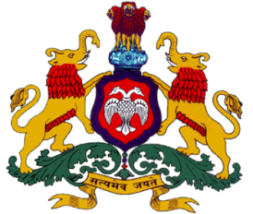 d£ÀvÁ fÃªÀªÉÊ«zsÀå zÁR¯Áw    	  	 	        UÁæªÀÄ ¥ÀAZÁAiÀÄw    :                                 vÁ®ÆPÀÄ           :                                 f¯Éè               :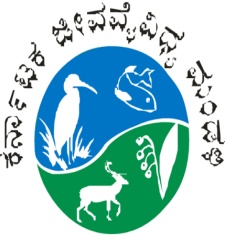 PÀ£ÁðlPÀ fÃªÀ ªÉÊ«zsÀå ªÀÄAqÀ½(CgÀtå, ¥Àj¸ÀgÀ ªÀÄvÀÄÛ fÃ«±Á¸ÀÛç E¯ÁSÉ)£É®ªÀÄºÀr, “ªÀ£À«PÁ¸À” 18£ÉÃ CqÀØgÀ¸ÉÛ, ªÀÄ¯ÉèÃ±ÀégÀ, ¨ÉAUÀ¼ÀÆgÀÄ-560003zÀÆgÀªÁtÂ: 080- 23448783, ¥sÁåPïì: 080-23440535E-ªÉÄÃ¯ï : kbb.kar@gmail.com ªÉ¨ï ¸ÉÊmï : www.kbb.karnataka.gov.ind£ÀvÁ fÃªÀªÉÊ«zsÀå zÁR¯Áw    	  	 	        UÁæªÀÄ ¥ÀAZÁAiÀÄw    :                                 vÁ®ÆPÀÄ           :                                 f¯Éè               :PÀ£ÁðlPÀ fÃªÀ ªÉÊ«zsÀå ªÀÄAqÀ½(CgÀtå, ¥Àj¸ÀgÀ ªÀÄvÀÄÛ fÃ«±Á¸ÀÛç E¯ÁSÉ)£É®ªÀÄºÀr, “ªÀ£À«PÁ¸À” 18£ÉÃ CqÀØgÀ¸ÉÛ, ªÀÄ¯ÉèÃ±ÀégÀ, ¨ÉAUÀ¼ÀÆgÀÄ-560003zÀÆgÀªÁtÂ: 080- 23448783, ¥sÁåPïì: 080-23440535E-ªÉÄÃ¯ï : kbb.kar@gmail.com ªÉ¨ï ¸ÉÊmï : www.kbb.karnataka.gov.inªÀÄÄ£ÀÄßr(-¸À»-)G¥À CgÀtå ¸ÀAgÀPÀëuÁ¢üPÁjUÀ¼ÀÄ¸ÁªÀiÁfPÀ CgÀtå «¨sÁUÀ___________f¯Éè¦ÃpPÉPÀÈvÀdÕvÉ                                       ¸ÀAAiÉÆÃdPÀgÀ/¸ÀPÁðgÀ/¸ÀPÁðgÉÃvÀgÀ ¸ÀA¸ÉÜ                                                           f¯Éè«µÀAiÀiÁ£ÀÄPÀæªÀÄtÂPÉf¯Éè £ÀPÉëvÁ®ÆèPÀÄ £ÀPÉë UÁæªÀÄ ¥ÀAZÁAiÀÄw £ÀPÉëfÃªÀªÉÊ«zsÀå ¤ªÀðºÀuÁ ¸À«ÄwAiÀÄ ¥ÀæwfÃªÀªÉÊ«zsÀå ¤ªÀðºÀuÁ ¸À«Äw £ÀqÀªÀ½ ¥ÀæwvÁAwæPÀ ¥ÀjtÂvÀ ¸À«Äw ¸À¨sÉ £ÀqÀªÀ½ ¥ÀæwfÃªÀªÉÊ«zsÀå ¤ªÀðºÀuÁ ¸À«Äw C£ÀÄªÉÆÃzÀ£É ¥ÀæwzsÀÈrÃPÀgÀt ¥ÀæwªÀÄÄRå PÁAiÀÄð¤ªÁðºÀPÀ C¢üPÁj/CªÀgÀ ¥Àæw¤¢ü            G¥À CgÀtå ¸ÀAgÀPÀëuÁ¢üPÁjUÀ¼ÀÄ            f¯Áè ¥ÀAZÁAiÀÄw                                 ¸ÁªÀiÁfPÀ CgÀtå «¨sÁUÀ            ____ f¯Éè                                              ______f¯Éè¸ÀAAiÉÆÃdPÀgÀ/¸ÀPÁðgÀ/¸ÀPÁðgÉÃvÀgÀ ¸ÀA¸ÉÜUÀ¼À zsÀÈrÃPÀgÀt ¥ÀæwEwºÁ¸À ªÀÄvÀÄÛ »£Àß¯É.¨sÁUÀ 11. fÃªÀªÉÊ«zsÀå PÁAiÉÄÝ, zÁR¯Áw «ªÀgÀUÀ¼ÀÄ1.0 eÉÊ«PÀªÉÊ«zsÀå PÁAiÉÄÝ, 2002 ªÀÄvÀÄÛ PÁ£ÀÆ£ÀÄUÀ¼ÀÄ, 2004   	¨sÁgÀvÀ ¸ÀPÁðgÀªÀÅ 2003 ¥sÉ§æªÀj 5 gÀAzÀÄ eÉÊ«PÀªÉÊ«zsÀåPÁAiÉÄÝ 2002(2003 gÀ £ÀA.18) JA§ PÁAiÉÄÝAiÀÄ£ÀÄß WÉÆÃ¶¹zÉ. F PÁAiÉÄÝAiÀÄÄ ¸ÀªÀÄUÀæ ¨sÁgÀvÀ zÉÃ±ÀzÀ J¯Áè eÉÊ«PÀ ¸ÀA¥À£ÀÆä®UÀ¼À ªÉÄÃ°£À ¥ÀgÀªÀiÁ¢üPÁgÀªÀ£ÀÄß zsÀÈrÃPÀj¸ÀÄvÀÛzÉ. C£ÀAvÀgÀ ¨sÁgÀvÀ ¸ÀPÁðgÀªÀÅ eÉÊ«PÀªÉÊ«zsÀåPÁAiÉÄÝ 2004(15£ÉÃ K¦æ¯ï 2004) £ÀÄß ¥ÀæPÀn¹zÉ. F PÁAiÉÄÝAiÀÄ 22£ÉÃ ¸ÉPÀë£ï ¥ÀæPÁgÀ ¨sÁgÀvÀ zÉÃ±ÀzÀ 22 gÁdåUÀ¼ÀÄ CAzÀgÉ ¸ÀÜ½ÃAiÀÄ ¸ÀA¸ÉÜUÀ¼ÀÄ, CªÀÅUÀ¼À £ÁåAiÀÄ¥Àæ¨sÀÄvÀézÀ C¢üPÁgÀzÀ ªÁå¦ÛAiÀÄ°è fÃªÀªÉÊ«zsÀå¤ªÀðºÀuÁ ¸À«ÄwAiÀÄ£ÀÄß gÀa¸À¨ÉÃPÀÄ.2.0 d£ÀvÁ fÃªÀªÉÊ«zsÀå zÁR¯Áw ªÀÄvÀÄÛ fÃªÀªÉÊ«zsÀå¤ªÀðºÀuÁ ¸À«ÄwAiÀÄ ¥ÁvÀæ	eÉÊ«PÀªÉÊ«zsÀåPÁAiÉÄÝ 2002 gÀ°è fÃªÀªÉÊ«zsÀå¤ªÀðºÀuÁ ¸À«ÄwAiÀÄÄ F PÉ¼ÀPÀAqÀ PÀvÀðªÀåUÀ¼À£ÀÄß ¥Á°¸À¨ÉÃPÉAzÀÄ JwÛ »r¢zÉ.   fÃªÀªÉÊ«zsÀå¤ªÀðºÀuÁ ¸À«ÄwAiÀÄÄ, ¸ÀÜ½ÃAiÀÄ d£ÀgÉÆqÀ£É ¸ÀªÀiÁ¯ÉÆÃa¹, d£ÀvÁ fÃªÀªÉÊ«zsÀå zÁR¯ÁwAiÀÄ£ÀÄß ¹zÀÞ¥Àr¸À¨ÉÃPÀÄ. F zÁR¯ÁwAiÀÄÄ ¸ÀÜ½ÃAiÀÄ eÉÊ«PÀ ¸ÀA¥À£ÀÆä®UÀ¼À ®¨sÀåvÉ ªÀÄvÀÄÛ ¸ÀA§A¢ü¹zÀ eÁÕ£À, OµÀ¢üÃAiÀÄ CxÀªÁ ¨ÉÃgÁªÀÅzÉÃ §¼ÀPÉ, CxÀªÁ E£ÁßªÀÅzÉÃ jÃwAiÀÄ §¼ÀPÉ CxÀªÁ CªÀÅUÀ¼À §UÉV£À AiÀiÁªÀÅzÉÃ EvÀgÀ ¸ÁA¥ÀæzÁ¬ÄPÀ eÁÕ£ÀzÀ ¸À«ªÀgÀªÁzÀ ªÀiÁ»wUÀ¼À£ÀÄß ºÉÆA¢gÀ¨ÉÃPÀÄ.eÉÊ«PÀ ¸ÀA¥À£ÀÆä®UÀ¼À ºÁUÀÆ ¸ÀA§A¢üvÀ eÁÕ£À ¥ÀgÀA¥ÀgÉUÀ¼À ªÀiÁ»w ªÀÄÆ®UÀ¼À£ÀÄß d£ÀvÁ fÃªÀªÉÊ«zsÀå zÁR¯ÁwUÀ¼À gÀÆ¥ÀzÀ°è ªÀÄvÀÄÛ «zÀÄå£Áä£À ªÀiÁ»w ªÀÄÆ® gÀÆ¥ÀzÀ°è zÁR°¸À¨ÉÃPÀÄ.¥Áæ¢üPÁgÀ ªÀÄvÀÄÛ gÁdå fÃªÀªÉÊ«zsÀåªÀÄAqÀ½UÀ¼ÀÄ d£ÀvÁ fÃªÀªÉÊ«zsÀåzÁR¯Áw vÀAiÀiÁj¸À®Ä vÁAwæPÀ ªÀiÁUÀðzÀ±Àð£À ªÀÄvÀÄÛ ¨ÉA§®ªÀ£ÀÄß ¤ÃqÀÄvÀÛªÉ.fÃªÀªÉÊ«zsÀå ¤ªÀðºÀuÁ ¸À«ÄwAiÀÄÄ, d£ÀvÁ fÃªÀªÉÊ«zsÀåzÁR¯ÁwAiÀÄ°è ¸ÀAUÀæºÀªÁzÀ ªÀiÁ»wUÀ¼À£ÀÄß DVAzÁUÉÎ ¥ÀÄ£Àgï ¥Àj²Ã°¹, ªÀiË®åªÀiÁ¥À£ÀUÉÆ½¸À¨ÉÃPÀÄ.3.0 d£ÀvÁ fÃªÀªÉÊ«zsÀå zÁR¯ÁwUÀ¼ÀÄ ªÀÄvÀÄÛ gÁ¶ÖçÃAiÀÄ fÃªÀªÉÊ«zsÀå¥Áæ¢üPÁgÀzÀ PÀvÀðªÀåUÀ¼ÀÄgÁ¶ÖçÃAiÀÄ fÃªÀªÉÊ«zsÀå ¥Áæ¢üPÁgÀªÀÅ d£ÀvÁ fÃªÀªÉÊ«zsÀåzÁR¯Áw vÀAiÀiÁj¸À®Ä, fÃªÀªÉÊ«zsÀå ¤ªÀðºÀuÁ ¸À«ÄwUÀ½UÉ vÁAwæPÀ ªÀiÁUÀðzÀ±Àð£À ªÀÄvÀÄÛ ¨ÉA§®ªÀ£ÀÄß ¤ÃqÀÄvÀÛzÉ.d£ÀvÁ fÃªÀªÉÊ«zsÀå zÁR¯ÁwUÀ¼ÀÄ ªÀÄvÀÄÛ gÁdå fÃªÀªÉÊ«zsÀåªÀÄAqÀ½AiÀÄ PÀvÀðªÀåUÀ¼ÀÄ	gÁdå fÃªÀªÉÊ«zsÀåªÀÄAqÀ½AiÀÄÄ, d£ÀvÁ fÃªÀªÉÊ«zsÀå zÁR¯Áw vÀAiÀiÁj¹, ¤ªÀð»¸À®Ä, ¸ÀA¥ÀPÀð ªÀÄvÀÄÛ ¸ÀªÀÄ£ÀéAiÀÄvÉAiÀÄ£ÀÄß ¸Á¢ü¸À®Ä f¯Áè vÁAwæPÀ ¸À®ºÁ UÀÄA¦UÉ ¸ÀÆPÀÛ ªÀÄvÀÄÛ CUÀvÀå vÀgÀ¨ÉÃwAiÀÄ£ÀÄß ¤ÃqÀÄvÀÛzÉ. d£ÀvÁ fÃªÀªÉÊ«zsÀåzÁR¯ÁwUÀ¼ÀÄ ªÀÄvÀÄÛ vÁAwæPÀ ¸À®ºÁ UÀÄA¥ÀÄ	vÁAwæPÀ ¸À®ºÁ UÀÄA¥ÀÄ ««zsÀ PÉëÃvÀæUÀ¼À vÀdÕgÀÄ, ¸ÀA§A¢ü¹zÀ E¯ÁSÉUÀ¼ÀÄ, «±Àé «zÁå®AiÀÄUÀ¼ÀÄ, ¸ÀA±ÉÆÃzsÀ£Á ¸ÀA¸ÉÜUÀ¼ÀÄ, ±Á¯Á PÁ¯ÉÃdÄUÀ¼ÀÄ, ¸ÀPÁðgÉÃvÀgÀ ¸ÀA¸ÉÜUÀ¼À£ÀÄß M¼ÀUÉÆArgÀÄvÀÛzÉ. fÃªÀªÉÊ«zsÀå¤ªÀðºÀuÁ ¸À«ÄwUÀ½UÉ ¸À¸Àå, ¥ÁætÂ, ¥ÀQë ªÀÄvÀÄÛ QÃlUÀ¼À UÀÄgÀÄw¸ÀÄ«PÉ ºÁUÀÆ d£ÀvÁ fÃªÀªÉÊ«zsÀåzÁR¯ÁwAiÀÄ ªÀiË®åªÀiÁ¥À£À ªÀÄvÀÄÛ  vÁAwæPÀ ªÀiÁ»wUÀ¼ÀÄ, ¤RgÀ ªÀiÁ»wUÀ¼ÀÄ, CªÀÅUÀ¼À PÁ£ÀÆ£ÀÄ gÀPÀëuÉ, ªÀiÁUÀðzÀ±Àð£À, fÃªÀ ªÉÊ«zsÀåzÀ eÁÕ£ÀªÀÅ¼Àî DAvÀjPÀ ªÀÄvÀÄÛ ¨ÁºÀå vÀdÕgÀ «zÀÄå£Áä£À ªÀiÁ»w gÀÆ¥ÀzÀ°è ¤ªÀð»¸À¨ÉÃPÀÄ.4.0 d£ÀvÁ fÃªÀªÉÊ«zsÀåzÁR¯ÁwUÀ¼ÀÄ	®PÁëAvÀgÀ ªÀµÀðUÀ½AzÀ ªÀiÁ£ÀªÀ ¸ÀªÀiÁdªÀÅ ¥ÁætÂ ¥ÀQëUÀ¼ÉÆA¢UÉ ¤PÀl ¸ÀA¥ÀPÀðªÀ£ÀÄß ºÉÆA¢PÉÆAqÉÃ «PÁ¸À ºÉÆAzÀÄvÁÛ §A¢zÉ. CAzÁdÄ 12000 ªÀµÀðUÀ¼À »AzÉAiÉÄÃ ªÀiÁ£ÀªÀ ¸ÀªÀiÁdªÀÅ ¸À¸ÀåUÀ¼À PÀÈ¶ ªÀÄvÀÄÛ ¥ÁætÂUÀ¼À ¸ÁPÁtÂPÉAiÀÄ£ÀÄß DgÀA©ü¹, £ÁUÀjPÀ ¸ÀªÀiÁdªÀ£ÀÄß ¸ÀÄ¹ÜgÀUÉÆ½¹vÀÄ. ªÀÄzsÀå PÁ°Ã£À ¸ÀªÀÄAiÀÄ¢AzÀ ªÀ£Àå ¥ÁætÂ ªÀÄvÀÄÛ ªÀ£Àå ¸À¸ÀåUÀ¼ÉÆA¢UÉ EzÀÝ ªÀiÁ£Àª ¸ÀªÀiÁdzÀ ¤PÀl ¸ÀA§AzsÀªÀÅ ¤zsÁ£ÀªÁV PÀrªÉÄAiÀiÁUÀÄvÁÛ §A¢vÀÄ. OzÉÆåÃVÃPÀgÀt ¥ÀÆªÀðPÁ® ªÀÄvÀÄÛ OzÉÆåÃVÃPÀgÀt PÁ®¢AzÀ DgÀA¨sÀUÉÆAqÀ DzsÀÄ¤PÀ «eÁÕ£À ªÀÄvÀÄÛ vÀAvÀæeÁÕ£ÀUÀ¼ÀÄ ¤¸ÀUÀðzÉÆA¢V£À ªÀiÁ£ÀªÀ£À ¸ÀA§AzsÀªÀ£ÀÄß PÀrªÉÄUÉÆ½¸À¯ÁUÀ°®è. ««zsÀ d£À ¸ÀªÀÄÄzÁAiÀÄUÀ¼ÀÄ fÃªÀ£À ¤ªÀðºÀuÉUÁV, ««zsÀ ¥ÀæªÀiÁtzÀ°è  £ÉÊ¸ÀVðPÀ ¸ÀA¥À£ÀÆä®UÀ¼À£ÀÄß CªÀ®A©¹vÀÄ. PÉÆgÀvÉAiÀiÁzÀ PÉ®ªÀÅ ¸ÀA¥À£ÀÆä®UÀ¼À£ÀÄß ¨ÉÃgÉqÉ¬ÄAzÀ vÀAzÀgÀÄ. d£ÀgÀÄ ¸ÀÜ½ÃAiÀÄªÁV zÉÆgÉAiÀÄÄªÀ eÉÊ«PÀ ¸ÀA¥À£ÀÆä®UÀ¼À£ÀÄß DzsÀj¹ fÃ«¸ÀÄªÀÅzÀ£ÀÄß ªÀÄÄAzÀÄªÀj¹zÀgÀÄ. F jÃw eÉÊ«PÀ ¸ÀA¥À£ÀÆä®UÀ¼À£ÀÄß ªÀiÁvÀæ fÃªÀ£ÉÆÃ¥ÁAiÀÄPÁÌV §¼À¸ÀÄªÀ d£ÀjUÉ, eÉÊ«PÀ ªÉÊ«zsÀåzÀ ¸ÀÆPÀëöäeÁÕ£À, §¼ÀPÉ, C£ÀÄ¨sÀªÀ, DZÀgÀuÉ, ¥ÀæAiÉÆÃUÀUÀ¼ÀÄ, ¥ÀæAiÉÆÃd£ÀUÀ¼ÀÄ C©üªÀÈ¢ÞUÉÆAqÀÄ eÁÕ£À¸ÀA¥ÀvÁÛ¬ÄvÀÄ. F eÁÕ£ÀªÀÅ vÀ® vÀ¯ÁAvÀgÀªÁV ¸ÁUÀÄvÁÛ §A¢vÀÄ. EªÀÅUÀ¼À°è PÉ®ªÀÅ CAzÀgÉ PÀÈ¶ ZÀlÄªÀnPÉUÀ¼ÀAvÀºÀ eÁÕ£ÀªÀÅ J¯ÉèqÉ «¸ÁÛgÀªÁV ºÀgÀrvÀÄ. PÉ®ªÀÅ «²µÀ×ªÁzÀ CAzÀgÉ, J®Ä§Ä eÉÆÃqÀuÉ, gÀhiÁArÃ¸ï aQvÉì ªÀÄÄAvÁzÀ ªÀÄºÀvÀézÀ eÁÕ£ÀªÀÅ PÀÄlÄA§zÀ ¸ÀzÀ¸ÀågÀ ªÀÄÆ¯PÀ ¥ÁgÀA¥ÀjPÀªÁV ¸ÁV §AzÀªÀÅ.	¨sÁgÀvÀªÀÅ eÉÊ«PÀ ªÀÄvÀÄÛ ¸ÁA¸ÀÌøwPÀ ªÉÊ«zsÀåzÀ zÉÃ±ÀªÁVzÉ. «±ÀézÀ 10 ªÀÄºÁ eÉÊ«PÀ ¸ÀA¥ÀwÛ£À zÉÃ±ÀUÀ¼À°è MAzÁVzÉ ºÁUÀÆ ¤¸ÀUÁðzsÁjvÀ ««zsÀ jÃwAiÀÄ fÃªÀ£À±ÉÊ°AiÀÄ£ÀÄß C¼ÀªÀr¹PÉÆArgÀÄªÀ CwºÉZÀÄÑ ¸ÀASÉåAiÀÄ §ÄqÀPÀlÄÖ UÀÄA¥ÀÄUÀ¼À£ÀÄß ºÉÆA¢zÉ. C®èzÉÃ PÀÈ¶, «ÄÃ£ÀÄUÁjPÉAiÀÄAvÀºÀ ZÀlÄªÀnPÉUÀ¼À ¥ÁgÀA¥ÀjPÀ eÁÕ£À¸ÀA¥ÀvÀÛ£ÀÄß ºÉÆA¢gÀÄªÀ CwºÉZÀÄÑ d£À¸ÀªÀÄÄzÁAiÀÄUÀ¼ÀÄ ªÀÄvÀÄÛ ZÀ®£À²Ã® UÀÄA¥ÀÄUÀ¼ÀÄ ¨sÁgÀvÀ zÉÃ±ÀzÀ°èªÉ. DzsÀÄ¤PÀ «eÁÕ£À ªÀÄvÀÄÛ vÀAvÀæeÁÕ£ÀUÀ¼À C©üªÀÈ¢Þ¬ÄAzÀ eÉÊ«PÀªÉÊ«zsÀå ªÀÄvÀÄÛ ¥ÁgÀA¥ÀjPÀ eÁÕ£ÀªÀÇ ¸ÉÃjzÀAvÉ eÉÊ«PÀªÉÊ«zsÀå ¸ÀA§A¢üvÀ eÁÕ£ÀzÀ ªÀiË®å ªÀzsÀð£ÉAiÀiÁVzÉ. eÉÊ«PÀªÉÊ«zsÀå , eÉÊ«PÀ ¸ÀA¥À£ÀÆä®UÀ¼ÀÄ, ¸ÀA§A¢ü¹zÀ ¥ÁgÀA¥ÀjPÀ eÁÕ£ÀzÀ ¨É¼ÀªÀtÂUÉAiÀÄ ªÀÄºÀvÀéªÀÅ ¤ZÀÒ¼ÀªÁV ªÀÄ£ÀªÀjPÉAiÀiÁVzÉ. eÉÊ«PÀªÉÊ«zsÀåzÀ ¸ÀAgÀPÀëuÉ, ¸ÀÄ¹ÜgÀ §¼ÀPÉAiÀÄ zÁR¯ÁwAiÀÄÄ  fÃªÀªÉÊ«zsÀåzÁR¯ÁwAiÀÄ ªÉÆzÀ® ºÉeÉÓAiÀiÁVzÉ. eÉÊ«PÀªÉÊ«zsÀåªÀÄvÀÄÛ eÉÊ«PÀªÉÊ«zsÀå ¸ÀA§A¢üvÀ ¥ÁgÀA¥ÀjPÀ eÁÕ£ÀªÀÅ «©ü£Àß ¥Àj¸ÀgÀªÀ®AiÀÄUÀ¼À°è «©ü£Àß DqÀ½vÀ ¥ÀzÀÞwUÀ¼À°è PÀAqÀÄ§gÀÄvÀÛzÉ. DzÀÝjAzÀ eÉÊ«PÀªÉÊ«zsÀåzÀ ¥sÀ°vÁA±ÀUÀ¼ÀÄ ªÀÄvÀÄÛ zÁR¯Áw ¥ÀzÀÞwUÀ¼ÀÆ PÀÆqÀ «©ü£ÀßªÁVªÉ. 	¥Àæ¸ÀÄÛvÀ ªÀiÁUÀðzÀ²ð PÉÊ¦rAiÀÄ°è, UÁæ«ÄÃt, £ÀUÀgÀ¥ÀæzÉÃ±À ªÀÄvÀÄÛ ¸ÀAgÀQëvÀ vÁtUÀ¼À «©ü£Àß ¥Àj¸ÀgÀªÀ®AiÀÄUÀ¼À PÀqÉUÉ UÀªÀÄ£ÀºÀj¸À¯ÁVzÉ. eÉÊ«PÀªÉÊ«zsÀåzÁR¯ÁwAiÀÄ G£ÀßwÃPÀgÀtPÁÌV F ªÀiÁUÀðzÀ²ð PÉÊ¦rAiÀÄ°è E£ÀßµÀÄÖ ªÀiÁ»wUÀ¼ÀÄ ªÀÄvÀÄÛ ¸À®ºÉUÀ¼À£ÀÄß ¸ÉÃj¸À§ºÀÄzÁVzÉ. eÉÊ«PÀªÉÊ«zsÀå zÁR¯ÁwUÉ ¸ÀA§A¢ü¹zÀ F PÉ¼ÀPÀAqÀ ºÀ®ªÁgÀÄ «µÀAiÀÄUÀ¼À£ÀÄß ªÀÄÄRåªÁV UÀªÀÄ£ÀzÀ°èlÄÖPÉÆ¼Àî¨ÉÃPÀÄ.UÁæªÀÄzÀ ««zsÀ jÃwAiÀÄ d£ÀvÉAiÀÄ ¸ÀºÀ¨sÁVvÀé ¥ÀzÀÞwAiÀÄ°è zÁR¯ÁwAiÀÄ£ÀÄß PÉÊUÉÆ¼Àî¨ÉÃPÀÄ.UÀAqÀ¸ÀgÀ/ºÉAUÀ¸ÀgÀ eÁÕ£À ªÀÄvÀÄÛ zÀÈ¶× PÉÆÃ£ÀUÀ¼À£ÀÄß zÁR°¸À¨ÉÃPÀÄ.d£ÀvÉ¬ÄAzÀ zÉÆgÉvÀ ªÀiÁ»wAiÀÄ DzsÁgÀzÀ ªÉÄÃ¯É zÁR¯ÁwAiÀÄ£ÀÄß ªÀiÁqÀÄªÀÅzÀQÌAvÀ ªÀÄÄAZÉ, vÀdÕ ¸À®ºÁ UÀÄA¦¤AzÀ ¥Àj²Ã®£É, «AUÀqÀuÉ ªÀÄvÀÄÛ «ZÁgÀuÉUÉÆ¼À¥Àr¸À¨ÉÃPÀÄ.d£ÀvÁ fÃªÀªÉÊ«zsÀåzÁR¯ÁwAiÀÄÄ §ºÀÄ ªÀÄÄRå ªÀÄÆ®ªÁzÀ PÁ£ÀÆ£ÁvÀäPÀ ¥ÀæxÀªÀÄ ¥Áæ±À¸ÀÛöåzÀ eÁÕ£ÀªÁVgÀÄªÀÅzÀjAzÀ §ºÀ¼À JZÀÑjPÉ¬ÄAzÀ zÁR¯Áw ªÀiÁqÀ¨ÉÃPÀÄ.eÉÊ«PÀªÉÊ«zsÀåzÁR¯ÁwAiÀÄÄ fÃªÀªÉÊ«zsÀå¤ªÀðºÀuÁ ¸À«Äw¬ÄAzÀ C£ÀÄªÉÆÃzÀ£É ¥ÀqÉ¢gÀ¨ÉÃPÀÄ. D£ÀAvÀgÀ UÁæªÀÄ¸À¨sÁ / ¥ÀAZÁAiÀÄw ¸À«ÄwAiÀÄ UÁæªÀÄ¥ÀAZÁAiÀÄwAiÀÄ ¸ÁªÀiÁ£Àå  ¸À¨sÉUÀ¼À°è ¥ÀæPÀn¸À¨ÉÃPÀÄ. F zÁR¯ÁwAiÀÄÄ fÃªÀªÉÊ«zsÀåzÀ ¤ªÀðºÀuÉ ªÀÄvÀÄÛ ¸ÀÄ¹ÜgÀ §¼ÀPÉAiÀÄ ªÀÄÄRåªÁzÀ, G¥ÀAiÀÄÄPÀÛ ªÀÄÆ¯ÁzsÁgÀªÁVzÉ. eÉÊ«PÀªÉÊ«zsÀåzÁR¯ÁwAiÀÄÄ, ±Á¯Á-PÁ¯ÉÃdÄUÀ¼À°è ¥Àj¸ÀgÀ CzsÀåAiÀÄ£À PÀÄjvÀÄ ¨ÉÆÃ¢ü¸À®Ä ¸ÀÆPÀÛ ªÀÄvÀÄÛ G¥ÀAiÀÄÄPÀÛ DzsÁgÀªÁVzÉ.eÉÊ«PÀªÉÊ«zsÀå zÁR¯ÁwUÉ ¥ÀÆgÀPÀ ªÀÄvÀÄÛ ºÉÆ¸À ªÀiÁ»wUÀ¼ÀÄ ®¨sÀåªÁzÁUÀ ªÀÄvÀÄÛ ¤AiÀÄ«ÄvÀ CªÀ¢üAiÀÄ°è zÁR¯ÁwAiÀÄ£ÀÄß SÁvÀjUÉÆ½¸ÀÄªÀÅzÀÄ.4.1 eÉÊ«PÀªÉÊ«zsÀåzÁR¯ÁwAiÀÄ PÁAiÀÄðZÀlÄªÀnPÉUÀ¼ÀÄ      	   eÉÊ«PÀªÉÊ«zsÀå zÁR¯Áw vÀAiÀiÁjPÉAiÀÄÄ d£À¸ÀªÀÄÆºÀzÀ ªÀÄvÀÄÛ CªÀgÀÄ ºÀAaPÉÆ¼ÀÄîªÀ ¸ÁªÀiÁ£Àå CxÀªÁ «±ÉÃµÀ eÁÕ£ÀªÀ£ÀÄß M¼ÀUÉÆArgÀÄvÀÛzÉ. d£À¸ÀªÀÄÆºÀzÀ ¸À¨sÉAiÀÄ£ÀÄß K¥Àðr¹, D ¸À¨sÉAiÀÄ°è zÁR¯ÁwAiÀÄ GzÉÝÃ±ÀUÀ¼ÀÄ ªÀÄvÀÄÛ ªÁ¸ÀÛ«PÀvÉAiÀÄ£ÀÄß «ªÀj¸ÀÄªÀÅzÀÄ eÉÊ«PÀªÉÊ«zsÀåzÁR¯ÁwAiÀÄ ªÉÆzÀ® ºÉeÉÓAiÀiÁVgÀÄvÀÛzÉ. CzsÀåAiÀÄ£À ªÀÄvÀÄÛ ªÀiÁ»w ¸ÀAUÀæºÀuÉUÁV CzsÀåAiÀÄ£À ¥ÀæzÉÃ±ÀzÀ ««zsÀ ¸ÀªÀÄÄzÁAiÀÄUÀ¼À£ÀÄß UÀÄgÀÄw¸À¨ÉÃPÀÄ. £ÀUÀgÀ ¥ÀæzÉÃ±ÀUÀ¼À°è CzsÀåAiÀÄ£À ªÀÄvÀÄÛ ªÀiÁ»w ¸ÀAUÀæºÀuÉUÁV eÉÊ«PÀªÉÊ«zsÀåvÁtUÀ¼À£ÀÄß UÀÄgÀÄw¸À¨ÉÃPÀÄ. eÉÊ«PÀªÉÊ«zsÀåzÁR¯ÁwAiÀÄÄ, «ªÀgÀªÁzÀ ¥Àæ±ÁßªÀ½UÀ½AzÀ ¸ÀAUÀæ»¹zÀ ªÀiÁ»wUÀ¼À£ÀÄß M¼ÀUÉÆArgÀÄvÀÛzÉ. eÁÕ£À¸ÀA¥À£ÀÆä®ªÀ£ÀÄß ºÉÆA¢gÀÄªÀ UÀÄjUÀÄA¥ÀÄUÀ¼ÉÆA¢UÉ UÀÄA¥ÀÄ ZÀZÉðAiÀÄ°è ¸ÀAUÀæ»¹zÀ ªÀiÁ»wUÀ¼ÀÄ ¥ÀÆgÀPÀ ªÀiÁ»wUÀ¼ÁVgÀÄvÀÛªÉ.4..2 eÉÊ«PÀ ªÉÊ«zsÀåPÉÌ ¸ÀA§A¢ü¹zÀ ¥ÁgÀA¥ÀjPÀ eÁÕ£À zÁR¯Áw	eÉÊ«PÀ ªÉÊ«zsÀåPÉÌ ¸ÀA§A¢ü¹zÀ eÁÕ£À ªÀÄvÀÄÛ G¥ÀAiÉÆÃUÀUÀ¼ÀÄ eÉÊ«PÀªÉÊ«zsÀåzÁR¯ÁwAiÀÄ §ºÀÄªÀÄÄRå ¨sÁUÀªÁVgÀÄvÀÛzÉ. ¸ÀÜ½ÃAiÀÄ eÉÊ«PÀ ªÉÊ«zsÀåzÀ ¥ÀæªÀiÁtÂÃPÀj¹zÀ eÁÕ£ÀªÀ£ÀÄß ºÉÆA¢gÀÄªÀ d£ÀgÀ£ÀÄß ¥Àj±ÀæªÀÄ¢AzÀ UÀÄgÀÄw¸À¨ÉÃPÀÄ. ZÁ°ÛAiÀÄ°ègÀÄªÀ ªÀÄvÀÄÛ »A¢£À PÁ®ªÀiÁ£ÀUÀ¼À eÁÕ£ÀzÀ ªÀiÁ»wAiÀÄ£ÀÄß ºÉÆA¢gÀÄªÀ »jAiÀÄgÀ£ÀÄß UÀÄgÀÄw¸À®Ä ºÉaÑ£À UÀªÀÄ£ÀºÀj¸À¨ÉÃPÀÄ. ªÀÄºÀvÀézÀ ¸ÀAzÀ¨sÀðUÀ¼À°è UÀÄA¥ÀÄUÀ¼ÉÆqÀ£É ZÀað¹zÀ ªÀiÁ»wUÀ¼À£ÀÄß zÁR¯Áw ªÀiÁqÀ§ºÀÄzÀÄ.4.3 eÉÊ«PÀªÉÊ«zsÀåzÁR¯ÁwAiÀÄ «¢ü «zsÁ£ÀUÀ¼ÀÄ	eÉÊ«PÀªÉÊ«zsÀåzÁR¯ÁwAiÀÄ «¢ü«zsÁ£ÀªÀÅ, d£ÀgÉÆA¢UÉ D¼ÀªÁzÀ ªÀÄvÀÄÛ ªÁå¥ÀPÀªÁzÀ ¸ÀªÀiÁ¯ÉÆÃZÀ£É ªÀÄvÀÄÛ ¸ÀºÀ¨sÁVvÀézÀ CUÀvÀåªÀ£ÀÄß ºÉÆA¢gÀÄvÀÛzÉ. zÁR¯ÁwAiÀÄ GzÉÝÃ±ÀUÀ¼ÀÄ ªÀÄvÀÄÛ ªÁ¸ÀÛ«PÀvÉAiÀÄ£ÀÄß UÁæªÀÄ ¥ÀAZÁAiÀÄwAiÀÄ J¯Áè ¸ÀªÀÄÄzÁAiÀÄUÀ¼ÀÄ, fÃªÀªÉÊ«zsÀå¤ªÀðºÀuÁ ¸À«ÄwAiÀÄ ¸ÀzÀ¸ÀågÀÄ, «zÁåyðUÀ¼ÀÄ, eÁÕ£À ¸ÀA¥À£ÀÆä® ªÀåQÛUÀ¼ÀÄ ªÀÄvÀÄÛ D¸ÀQÛ ºÉÆA¢gÀÄªÀ J®èjUÉ «ªÀj¸ÀÄªÀÅzÀÄ. zÁR¯ÁwAiÀÄÄ bÁAiÀiÁavÀæUÀ¼ÀÄ(rfl¯ï avÀæUÀ¼ÀÆ ¸ÀºÀ), avÀæ gÀZÀ£É, ±ÀæªÀt ºÁUÀÆ zÀÈ±ÀåUÀæºÀuÉUÀ¼ÀÄ ªÀÄvÀÄÛ ªÀÄÄ¢ævÀ ¸ÁªÀÄVæUÀ¼ÀAvÀºÀªÀÅUÀ¼À£ÀÄß M¼ÀUÉÆArgÀ¨ÉÃPÀÄ.4.4 eÉÊ«PÀªÉÊ«zsÀåzÁR¯ÁwAiÀÄ ºÀAvÀUÀ¼ÀÄºÀAvÀ 1. fÃªÀªÉÊ«zsÀå ¤ªÀðºÀuÁ ¸À«ÄwAiÀÄ gÀZÀ£ÉºÀAvÀ 2. CzsÀåAiÀÄ£À, ¸ÀªÉÃðPÀëuÉ ªÀÄvÀÄÛ ¤ªÀðºÀuÁ ¸ÁzsÀåvÉUÀ¼À£ÀÄß ¸ÁªÀðd¤PÀjUÉ ªÀÄ£ÀªÀjPÉ ªÀiÁqÀÄªÀÅzÀÄ.ºÀAvÀ 3. ¸ÀzÀ¸ÀåjUÉ, eÉÊ«PÀ ¸ÀA¥À£ÀÆä®UÀ¼À£ÀÄß UÀÄgÀÄw¸ÀÄ«PÉ, ¸ÀAUÀæºÀuÉ ªÀÄvÀÄÛ ¥ÁgÀA¥ÀjPÀ eÁÕ£ÀzÀ vÀgÀ¨ÉÃw.ºÀAvÀ 4. ªÀiÁ»wUÀ¼À ¸ÀAUÀæºÀuÉAiÀÄÄ, f¯ÉèAiÀÄ £ÉÊ¸ÀVðPÀ ¸ÀA¥À£ÀÆä®UÀ¼À ¯ÉÃR£ÀUÀ¼À£ÀÄß ¥Àj²Ã°¸ÀÄªÀÅzÀÄ, UÁæªÀÄªÀÄlÖzÀ        ¸ÀºÀ¨sÁVvÀé ZÀZÉðAiÀÄ ¤µÀÌµÉðUÀ¼ÀÄ, ªÀÄ£É ªÀÄ£É ¸ÀAzÀ±Àð£À, UÁæªÀÄzÀ ªÀÄÄRå¸ÀÜgÀÄ ªÀÄvÀÄÛ eÁÕ£À ¸ÀA¥À£ÀÆä®         ªÀåQÛUÀ¼À ªÉÊAiÀÄÄQÛPÀ ¸ÀAzÀ±Àð£ÀUÀ¼ÀÄ, C©ü¥ÁæAiÀÄUÀ¼ÀÄ, ¥ÀAZÁAiÀÄvÀ gÁeï ¸ÀA¸ÉÜAiÀÄ C¢üPÀÈvÀgÀÄ, ¸ÀPÁðgÉÃvÀgÀ        ¸ÀA¸ÉÜUÀ¼ÀÄ ªÀÄvÀÄÛ PÉÃvÀæ ¸ÀAzÀ±Àð£ÀUÀ¼À£ÀÄß M¼ÀUÉÆArgÀÄvÀÛzÉ.ºÀAvÀ 5. vÁAwæPÀ ¸À®ºÁ UÀÄA¥ÀÄ ªÀÄvÀÄÛ fÃªÀªÉÊ«zsÀå¤ªÀðºÀuÁ ¸À«ÄwAiÉÆA¢UÉ ªÀiÁ»wUÀ¼À£ÀÄß «±ÉèÃ¶¹,        ªÀiË®åªÀiÁ¥À£ÀUÉÆ½¸ÀÄªÀÅzÀÄ.ºÀAvÀ 6. d£ÀvÁ fÃªÀªÉÊ«zsÀåzÁR¯ÁwAiÀÄ vÀAiÀiÁjPÉºÀAvÀ 7. ªÀiÁ»w ªÀÄvÀÄÛ ¸ÀA¥À£ÀÆä®UÀ¼À£ÀÄß PÀA¥ÀÆålgï£À°è zÁR°¸ÀÄªÀÅzÀÄ. d£ÀvÁ fÃªÀªÉÊ«zsÀå zÁR¯Áw (d,fÃ.zÁ) ¸ÁªÀiÁ£Àå ªÀiÁ»wUÀ¼ÀÄUÁæªÀÄ ¥ÀAZÁAiÀÄw fÃªÀªÉÊ«zsÀå¤ªÀðºÀuÁ ¸À«ÄwAiÀÄ ºÉ¸ÀgÀÄ			:   vÁ®ÆPÀÄ					: f¯Éè					: gÁdå					: ¸À«ÄwAiÀÄ ¨sËUÉÆÃ½PÀ «¹ÛÃtð		: ¸À«ÄwAiÀÄ d£À¸ÀASÉå MlÄÖ 	 		: ¨sÀÆ WÀlPÀ ªÀÄvÀÄÛ £ÀPÉë                         ºÀªÁªÀiÁ£À (ªÀÄ¼É ¥ÀæªÀiÁt, GµÁÚA±À		: ªÀÄwÛvÀgÀ ªÀiÁ»wUÀ¼ÀÄ)                      ¨sÀÆ §¼ÀPÉAiÀÄ ªÀiÁ»w (UÁæªÀÄ zÁR¯ÁwUÀ¼À°è zÉÆgÉvÀ 9 «zsÀUÀ¼À jÃwAiÀÄ°è)		: d£ÀvÁ fÃªÀªÉÊ«zsÀå zÁR¯Áw ªÀiÁrzÀ¢£ÁAPÀ, wAUÀ¼ÀÄ, ªÀµÀð.			: ¨sÀÆ WÀlPÀzÀ ¤ªÀðºÀuÉ			: PÁ¢lÖ CgÀtå (R.F),			: dAn CgÀtå ¤ªÀðºÀuÉ (J.F.M),		: gÀQëvÀ ¥ÀæzÉÃ±ÀUÀ¼ÀÄ (P.A),			: ¸ÀªÀÄÄzÁAiÀÄ MqÉvÀ£À                     :ºÁUÀÆ ¤ªÀð»vÀ CgÀtåUÀ¼ÀÄ (COM) C£ÀÄ§AzsÀ 1fÃªÀªÉÊ«zsÀå ¤ªÀðºÀuÁ ¸À«Äw(BMC)AiÀÄ «ªÀgÀUÀ¼ÀÄ(¸ÀÜ½ÃAiÀÄ ¸ÀA¸ÉÜ¬ÄAzÀ £ÁªÀÄ¤zÉÃð²vÀgÁzÀ M§âgÀÄ ZÀÄ£Á¬ÄvÀ CzsÀåPÀëgÀÄ ºÁUÀÆ DgÀÄ d£À ¸ÀzÀ¸ÀågÀÄ ; 3/1 ¨sÁUÀQÌAvÀ PÀrªÉÄ¬Ä®èzÀµÀÄÖ ªÀÄ»¼ÉAiÀÄgÀÄ ªÀÄvÀÄÛ ±ÉÃ18 gÀµÀÄÖ ¥À.eÁ/¥À.¥ÀA)1. ºÉ¸ÀgÀÄ	:    ªÀAiÀÄ¸ÀÄì	:    °AUÀ		:    «¼Á¸À PË±À®å	:   2.  ºÉ¸ÀgÀÄ	:		     ªÀAiÀÄ¸ÀÄì	:    °AUÀ		:   «¼Á¸À	:      «±ÉÃµÀ PË±À®å	: 3.  ºÉ¸ÀgÀÄ	:			   ªÀAiÀÄ¸ÀÄì	:      °AUÀ		:     «¼Á¸À	:     «±ÉÃµÀ PË±À®å	: 4.  ºÉ¸ÀgÀÄ	:		   ªÀAiÀÄ¸ÀÄì	:   °AUÀ		:   «¼Á¸À	:    «±ÉÃµÀ PË±À®å	: 5.  ºÉ¸ÀgÀÄ	:			    ªÀAiÀÄ¸ÀÄì	:    °AUÀ		:     «¼Á¸À	:           «±ÉÃµÀ PË±À®å	: 6.  ºÉ¸ÀgÀÄ	:				   ªÀAiÀÄ¸ÀÄì	:   °AUÀ		:    «¼Á¸À	:    «±ÉÃµÀ PË±À®å	:7.  ºÉ¸ÀgÀÄ	:     ªÀAiÀÄ¸ÀÄì	:     °AUÀ		:     «¼Á¸À	.          «±ÉÃµÀ PË±À®å	:                 C£ÀÄ§AzsÀ 2¸ÀÜ½ÃAiÀÄ ¸ÀA¸ÉÜ ªÁå¦ÛAiÀÄ°è ªÁ¹¸ÀÄªÀ CxÀªÁ eÉÊ«PÀ ¸ÀA¥À£ÀÆä®UÀ¼À£ÀÄß §¼À¸ÀÄªÀ ªÉÊzÀågÀÄ, ºÀQÃªÀÄgÀÄ ªÀÄvÀÄÛ ¥ÁgÀA¥ÀjPÀ ªÉÊzÀågÀÄ 1. ºÉ¸ÀgÀÄ	:  ªÀAiÀÄ¸ÀÄì	:  °AUÀ		:  «¼Á¸À		:  «±ÉÃµÀ PË±À®å	: ªÀåQÛAiÀÄÄ eÉÊ«PÀ ¸ÀA¥À£ÀÆä®UÀ¼À£ÀÄß ¸ÀAUÀæ»¸ÀÄªÀ ¸ÀÜ¼À:¸ÀA¥À£ÀÆä®UÀ¼À ¹ÜwAiÀÄ §UÉÎ ªÀåQÛAiÀÄ UÀæ»PÉ:2.  ºÉ¸ÀgÀÄ	:    ªÀAiÀÄ¸ÀÄì	:   °AUÀ		:   «¼Á¸À	:  «±ÉÃµÀ PË±À®å	:  ªÀåQÛAiÀÄÄ eÉÊ«PÀ ¸ÀA¥À£ÀÆä®UÀ¼À£ÀÄß ¸ÀAUÀæ»¸ÀÄªÀ ¸ÀÜ¼À:¸ÀA¥À£ÀÆä®UÀ¼À ¹ÜwAiÀÄ §UÉÎ ªÀåQÛAiÀÄ UÀæ»PÉ:3.  ºÉ¸ÀgÀÄ	:   ªÀAiÀÄ¸ÀÄì	:    °AUÀ		:    «¼Á¸À	:  «±ÉÃµÀ PË±À®å	: ªÀåQÛAiÀÄÄ eÉÊ«PÀ ¸ÀA¥À£ÀÆä®UÀ¼À£ÀÄß ¸ÀAUÀæ»¸ÀÄªÀ ¸ÀÜ¼À:¸ÀA¥À£ÀÆä®UÀ¼À ¹ÜwAiÀÄ §UÉÎ ªÀåQÛAiÀÄ UÀæ»PÉ:C£ÀÄ§AzsÀ 3¸ÀÜ½ÃAiÀÄgÀÄ UÀÄgÀÄw¸ÀÄªÀ  PÀÈ¶eÉÊ«PÀªÉÊ«zsÀå, «ÄÃ£ÀÄUÁjPÉ, CgÀtåPÉÌ ¸ÀA§A¢ü¹zÀ eÁÕ£ÀªÀ£ÀÄß ºÉÆA¢gÀÄªÀ eÁÕ£À ¸ÀA¥À£ÀÆä® ªÀåQÛUÀ¼ÀÄ. 1. ºÉ¸ÀgÀÄ		:  ªÀAiÀÄ¸ÀÄì	:  °AUÀ		:  «¼Á¸À		:  «±ÉÃµÀ PË±À®å	: 2.  ºÉ¸ÀgÀÄ	:    ªÀAiÀÄ¸ÀÄì	:   °AUÀ		:   «¼Á¸À	:  «±ÉÃµÀ PË±À®å	: 3.  ºÉ¸ÀgÀÄ	:   ªÀAiÀÄ¸ÀÄì	:    °AUÀ		:    «¼Á¸À	:  «±ÉÃµÀ PË±À®å	: 4.  ºÉ¸ÀgÀÄ	:    ªÀAiÀÄ¸ÀÄì	:      °AUÀ		:   «¼Á¸À	:   «±ÉÃµÀ PË±À®å	:5.  ºÉ¸ÀgÀÄ	:	     ªÀAiÀÄ¸ÀÄì	:   °AUÀ		:      «¼Á¸À	:   «±ÉÃµÀ PË±À®å	: C£ÀÄ§AzsÀ 4d£ÀvÁ fÃªÀªÉÊ«zsÀå zÁR¯ÁwAiÀÄ°è ¨sÁUÀªÀ»¹zÀ ±Á¯ÉUÀ¼ÀÄ, PÁ¯ÉÃdÄUÀ¼ÀÄ, E¯ÁSÉUÀ¼ÀÄ, «±Àé«zÁå®AiÀÄUÀ¼ÀÄ,¸ÀPÁðj ¸ÀA¸ÉÜUÀ¼ÀÄ, ¸ÀPÁðgÉÃvÀgÀ ¸ÀA¸ÉÜUÀ¼ÀÄ ºÁUÀÆ ªÀåQÛUÀ¼À «ªÀgÀUÀ¼ÀÄ. 1.ºÉ¸ÀgÀÄ	:  «¼Á¸À :                               2. ºÉ¸ÀgÀÄ	:  «¼Á¸À : 3.ºÉ¸ÀgÀÄ	:  «¼Á¸À :4.ºÉ¸ÀgÀÄ	:  «¼Á¸À :   5.ºÉ¸ÀgÀÄ	:  «¼Á¸À :                               C£ÀÄ§AzsÀ 5eÉÊ«PÀ ¸ÀA¥À£ÀÆä®UÀ¼ÀÄ ªÀÄvÀÄÛ ¸ÁA¥ÀæzÁ¬ÄPÀ eÁÕ£ÀªÀ£ÀÄß ºÉÆAzÀÄªÀ CªÀPÁ±ÀzÀ «ªÀgÀUÀ¼ÀÄ, «¢ü¸À¯ÁzÀ ¸ÀAUÀæºÀuÁ ±ÀÄ®ÌzÀ «ªÀgÀUÀ¼ÀÄ ªÀÄvÀÄÛ ¥Áæ¥ÀÛªÁzÀ ¥ÀæAiÉÆÃd£ÀUÀ¼À «ªÀgÀUÀ¼ÀÄ ºÁUÀÆ CªÀÅUÀ¼À ºÀAaPÉAiÀÄ «zsÁ£ÀUÀ¼ÀÄ.¨sÁUÀ 2£ÀªÀÄÆ£ÉUÀ¼ÀÄ¨sÁUÀ-2d£ÀvÁ fÃªÀªÉÊ«zsÀå zÁR¯Áw  - £ÀªÀÄÆ£ÉUÀ¼ÀÄ PÀÈ¶ fÃªÀªÉÊ«zsÀå£ÀªÀÄÆ£É-1: ¨É¼É ¸À¸ÀåUÀ¼ÀÄ. ನಮೂನೆ ೨ : ಹಣ್ಣಿನ ಬೆಳೆಗಳು	£ÀªÀÄÆ£É 3 ; ªÉÄÃ«£À ¨É¼ÉUÀ¼ÀÄ£ÀªÀÄÆ£ÉÀ 4 : PÀ¼ÉUÀ¼ÀÄ£ÀªÀÄÆ£ÉÀ 5 ; ¨É¼ÉUÀ¼À ¦ÃqÉUÀ¼ÀÄ£ÀªÀÄÆ£É 6; d£ÀzÀÈ±Àå £ÀªÀÄÆ£É 7 : ¨sÀÆ zÀÈ±Àå £ÀªÀÄÆ£É 8 ; d® zÀÈ±Àå £ÀªÀÄÆ£É 9 ; ªÀÄtÂÚ£À «zsÀUÀ¼ÀÄ ªÀiÁ£ÀªÀ ¥ÉÆÃ¶vÀ fÃªÀªÉÊ«zsÀå£ÀªÀÄÆ£É 10 : OµÀ¢üÃAiÀÄ ¸À¸ÀåUÀ¼ÀÄ £ÀªÀÄÆ£É 11 ; C®APÁjPÀ ¸À¸ÀåUÀ¼ÀÄ£ÀªÀÄÆ£É-12: ¢«Ää(ªÀÄgÀ), ©¢gÀÄ, ¨ÉvÀÛ, EvÁå¢.£ÀªÀÄÆ£É-13: ¸ÁPÀÄ ¥ÁætÂUÀ¼ÀÄ.  £ÀªÀÄÆ£É 14 ; ¸ÁPÀÄ ¥ÁætÂUÀ¼À ªÀiÁgÀÄPÀmÉÖ/¸ÀAvÉ/eÁvÉæ:£ÀªÀÄÆ£É-15: OµÀ¢üÃAiÀÄ ¸À¸ÀåUÀ¼À ªÀÄvÀÄÛ E¤ßvÀgÀ GvÀà£ÀßUÀ¼À ªÀiÁgÀÄPÀmÉÖ/¸ÀAvÉ/ eÁvÉæ,.ªÀ£Àå fÃªÀªÉÊ«zsÀåvÉ  £ÀªÀÄÆ£É-16: ¸À¸Àå gÁ² (ªÀÄgÀUÀ¼ÀÄ, ¥ÉÆzÉUÀ¼ÀÄ, VqÀªÀÄÆ°PÉUÀ¼ÀÄ, UÀqÉØ UÉt¸ÀÄUÀ¼ÀÄ, ºÀÄ®ÄèUÀ¼ÀÄ ªÀÄvÀÄÛ §½îUÀ¼ÀÄ)£ÀªÀÄÆ£É-17: PÁqÀÄ ¥ÁætÂUÀ¼ÀÄ (¸À¸ÀÛ¤UÀ¼ÀÄ, ¥ÀQëUÀ¼ÀÄ, ¸Àj¸ÀÈ¥ÀUÀ¼ÀÄ, G¨sÀAiÀÄªÁ¹UÀ¼ÀÄ, QÃlUÀ¼ÀÄ EvÁå¢UÀ¼ÀÄ).£ÀªÀÄÆ£É-18:  ªÀ£Àå OµÀ¢üAiÀÄ ¸À¸ÀåUÀ¼À ¥ÁæªÀÄÄRåvÉ£ÀªÀÄÆ£É-19: ¨É¼ÉUÀ½UÉ ¸ÀA§AzsÀ«gÀÄªÀ PÁr£À ¸À¸ÀåUÀ¼ÀÄ.	£ÀªÀÄÆ£É 20 ; C®APÁjPÀ ¸À¸ÀåUÀ¼ÀÄ	£ÀªÀÄÆ£É-21: ¸ÀÄUÀAzsÀ ¸ÀÆ¸ÀÄªÀ / CUÉAiÀÄ (w£ÀÄßªÀ) §ºÀÄzÁzÀ ¸À¸ÀåUÀ¼ÀÄ.£ÀªÀÄÆ£É-22: ¢«Ää(ªÀÄgÀ) ¸À¸ÀåUÀ¼ÀÄ.£ÀªÀÄÆ£É:- 23: d¯ÁªÁ¸ÀzÀ fÃªÀªÉÊ«zsÀå	£ÀªÀÄÆ£É-24: d¯ÁªÁ¸ÀzÀ ¸À¸ÀåUÀ¼À  ªÉÊ«zsÀåvÉ£ÀªÀÄÆ£É-25 «ÄÃ£ÀÄ ªÉÊ«zsÀåvÉ.¨sÁUÀ-3CzsÀåAiÀÄ£À ¥ÀæzÉÃ±ÀzÀ ªÀiÁ»wCzsÀåAiÀÄ£À ¥ÀæzÉÃ±À ¸ÁªÀiÁ£Àå ªÀiÁ»w3.1 ¸ÁªÀiÁ£Àå ªÀiÁ»w3.2 ¸ÁªÀiÁfPÀ ¹ÜwMlÄÖ d£ÀgÀÄ: UÀAqÀÄ:-18 ªÀµÀðQÌAvÀ PÀrªÉÄ :- 18 jAzÀ 65 ªÀµÀð:-  65 ªÀµÀð ªÉÄÃ®àlÄÖ:- £ÉÊªÀÄð®å ªÀåªÀ¸ÉÜ:±ËZÁ®AiÀÄ- EzÉ/E®è- ¨sÀÆ »qÀÄªÀ½PÀÈ¶ ¨sÀÆ«Ä:- 1 JPÀgÉ M¼ÀUÉ	- 2.5 JPÀgÉ M¼ÀUÉ	- 2.5-5 JPÀgÉ M¼ÀUÉ - 5 JPÀgÉ ªÉÄÃ®àlÄÖ	- PÀÈ¶ ¨sÀÆ«Ä E®èzÀ d£ÀgÀÄ- ªÀÈwÛPÀÈ¶ / ªÀåªÀ¸ÁAiÀÄ:- «ÄÃ£ÀÄUÁjPÉ:- ¥À±ÀÄ¸ÀAUÉÆÃ¥À£É:- ªÁå¥ÁgÀ:- GvÁàzÀ£É /PÉÊUÁjPÉ:- EvÀgÉ C¸ÀAWÀnvÀ PÁ«ÄðPÀgÀÄ:- ¸ÀAWÀnvÀ PÁ«ÄðPÀgÀÄ:- PÀÄlÄA§ªÁgÀÄ wAUÀ¼À DzÁAiÀÄ:-¸ÁA¥ÀæzÁ¬ÄPÀ OµÀ¢üUÀ¼À ªÉÄÃ¯É CªÀ®A§£É ªÀÄvÀÄÛ DgÉÆÃUÀå gÀPÀëuÉ:- EAzsÀ£À §¼ÀPÉ ªÀÄvÀÄÛ ªÀÄÆ®:- zÉÊ£ÀA¢£À DºÁgÀ:-  ªÀÄÄRå DºÁgÀ:- ¨É¼ÉPÁ¼ÀÄUÀ¼ÀÄ:-  vÀgÀPÁjUÀ¼ÀÄ:- JuÉÚ PÁ¼ÀÄUÀ¼ÀÄ:- ªÀiÁA¸À, «ÄÃ£ÀÄ, ªÉÆmÉÖ:- ¸ÁPÀÄ ¥ÁætÂUÀ¼ÀÄ- ¸ÀASÉå, «zsÀUÀ¼ÀÄ ªÀÄvÀÄÛ vÀ½UÀ¼ÀÄ(GzÁ: ºÀ¸ÀÄ, DqÀÄ, PÉÆÃ½, ¨ÁvÀÄPÉÆÃ½)ªÀÄ£ÉAiÀÄ «zsÀUÀ¼ÀÄ- PÀZÁÑ/¥ÀPÁÌd£ÀgÀ°è£À fÃªÀªÉÊ«zsÀåvÉAiÀÄ CjªÀÅ:£ÉÊ¸ÀVðPÀ ¸ÀA¥À£ÀÆä®UÀ¼ÀÄ ¸À«ÄÃPÉë ªÀÄvÀÄÛ zÁR¯Áw£ÉÊ¸ÀVðPÀ ¸ÀA¥À£ÀÆä®UÀ¼ÀÄ ¤fÃðªÀ ªÀ¸ÀÄÛUÀ¼ÁzÀ UÁ½, ¤ÃgÀÄ, ªÀÄtÄÚ, R¤dUÀ¼ÀÄ ªÀÄvÀÄÛ ¸ÀfÃªÀ ªÀ¸ÀÄÛUÀ¼ÁzÀ ¸À¸ÀåUÀ¼ÀÄ, ¥ÁætÂUÀ¼ÀÄ ªÀÄvÀÄÛ ¸ÀÆPÀëöä fÃ«UÀ¼À£ÀÄß M¼ÀUÉÆArgÀÄvÀÛzÉ. MmÁÖV ¥ÀæPÀÈwAiÀÄÄ fÃªÀzsÁgÀ ªÀåªÀ¸ÉÜAiÀÄ£ÀÄßCeÉÊ«PÀ £ÉÊ¸ÀVðPÀ ¸ÀA¥À£ÀÆä®UÀ¼ÀÄ: 1.1 ¨sÀÆ ¸ÀA¥À£ÀÆä®UÀ¼ÀÄ:¨sÀÆ«Ä, ªÀÄtÄÚ EªÀÅ eÉÊ«PÀ ªÉÊ«zsÀåvÉUÉ ¤uÁðAiÀÄPÀ ¸ÀA¥À£ÀÄä®UÀ¼ÀÄ. ªÀÄtÄÚ dqÀ ªÀ¸ÀÄÛªÀ®è. EzÀÄ ¸ÀÆPÀëöäfÃ«UÀ½UÉ (¨ÁåQÖÃjAiÀÄ, ²°ÃAzÀæ) ¸ÀtÚ CµÀÖ¥À¢UÀ½UÉ ªÀÄvÀÄÛ JgÉºÀÄ¼ÀÄUÀ½UÉ D±ÀæAiÀÄ ¤ÃqÀÄvÀÛzÉ.¨sÀÆ«Ä ªÀÄvÀÄÛ ªÀÄtÂÚ£À §UÉÎ CjvÀÄPÉÆ¼ÀÄî®Ä DAiÀÄÝ ¥ÀæzÉÃ±ÀzÀ (£ÀUÀgÀ¥ÀæzÉÃ±À, CgÀtågÀ»vÀ UÁæ«ÄÃt ¥ÀæzÉÃ±À, CgÀtå, ¨ÉlÖ, PÀgÁªÀ½, ¢éÃ¥À E¤ßvÀgÉ) ¨sÀÆ«Ä §¼ÀPÉAiÀÄ £ÀPÉëAiÀÄ£ÀÄß vÀAiÀiÁj¸À¨ÉÃPÀÄ. EAvÀºÀ £ÀPÉëAiÀÄ£ÀÄß vÀAiÀiÁj¸À®Ä PÉ¼ÀV£À «µÀAiÀÄUÀ¼À£ÀÄß C¨sÁå¸ÀªÀiÁqÀ¨ÉÃPÀÄ.1. £ÀUÀgÀ ¥ÀæzÉÃ±À: ªÀiÁ£ÀªÀgÀ/d£ÀgÀ DªÁ¸ÀzÀ/ªÀ¸ÀwAiÀÄ ¨sÀÆ ¥ÀæzÉÃ±ÀJµÀÄÖ ¨sÀÆ«ÄAiÀÄ£ÀÄß G¥ÀAiÉÆÃV¸À¯ÁVzÉ.AiÀiÁªÀ jÃwAiÀÄ ¨sÀÆ«ÄAiÀÄ£ÀÄß DAiÀÄÄÝPÉÆ¼Àî¯ÁUÀÄvÀÛzÉ/§¼À¸À¯ÁVzÉgÀ¸ÉÛUÀ¼ÀÄ¥ÀPÁ ÌgÀ¸ÉÛAiÀÄ GzÀÝPÀZÁÒ gÀ¸ÉÛAiÀÄ GzÀÝ¸ÀA¸ÉÜUÀ¼ÀÄ ªÀÄvÀÄÛ ªÁtÂdå ¥ÀæzÉÃ±À¸ÀtÚ PÉÊUÁjPÉUÀ¼ÀÄªÀiÁgÀÄPÀmÉÖUÀ¼ÀÄPÀbÉÃj, ±ÉÊPÀëtÂPÀ ¸ÀA¸ÉÜUÀ¼ÀÄGzÁå£ÀUÀ¼ÀÄ, G¥ÀªÀ£ÀUÀ¼ÀÄ/vÉÆÃlUÀ¼ÀÄ ªÀÄvÀÄÛ §AiÀÄ®Ä ¥ÀæzÉÃ±ÀMlÄÖ G¥ÀªÀ£ÀUÀ¼À «¹ÛÃtðMlÄÖ §AiÀÄ®Ä ¥ÀæzÉÃ±ÀzÀ «¹ÛÃtðeËUÀÄ ¥ÀæzÉÃ±ÀºÉ¸ÀgÀÄ, ¸ÀÜ¼À, MqÉvÀ£À, «¹ÛÃtð ªÀÄvÀÄÛ eËUÀÄ ¥ÀæzÉÃ±ÀzÀ ¥Àæ¸ÀÄÛvÀ G¥ÀAiÉÆÃUÀUÀ¼ÀÄ£À¢UÀ¼ÀÄ, PÁ®ÄªÉUÀ¼ÀÄ, ºÀ¼Àî/PÉÆgÀZÀ®Ä- ¤ÃgÀÄ ºÀj«£À «ªÀgÀUÀ¼À£ÀÄß w½AiÀÄ®Ä£À¢, PÁ®ÄªÉUÀ¼À GzÀÝ£À¢, PÁ®ÄªÉUÀ¼À ¤Ãj¤AzÁUÀÄwÛgÀÄªÀ ¥Àæ¸ÀÄÛvÀ G¥ÀAiÉÆÃUÀ.2. CgÀtå ªÀ®èzÀ UÁæ«ÄÃt ¥ÀæzÉÃ±ÀUÀ¼ÀÄ:PÀÈ¶ ¨sÀÆ«Ä:- vÀUÀÄÎ ªÀÄvÀÄÛ JvÀÛgÀ ¥ÀæzÉÃ±ÀUÀ¼À°è ¤®ÄèªÀ ¤Ãj£À ¥ÀæªÀiÁt:- CAvÀºÀ ¨sÀÆ«ÄAiÀÄ°è MAzÉÃ ¨É¼É/JgÀqÀÄ ¨É¼É CxÀªÁ ºÉaÑ£À ¨É¼ÉAiÀÄ£ÀÄß ¨É¼ÉAiÀiÁ¯ÁUÀÄwÛzÉAiÉÄÃ?:-¥Àæ¸ÀÄÛvÀ C£ÀÄ¸Àj¸ÀÄwÛgÀÄªÀ ¤ÃgÁªÀj ¥ÀzÀÝw AiÀiÁªÀÅzÀÄ?:- ¨É¼ÉAiÀÄÄªÀ ¥ÀæªÀÄÄR ¨É¼ÉUÀ¼ÁªÀÅªÀÅ:- eËUÀÄ ¥ÀæzÉÃ±À:- ºÉ¸ÀgÀÄ, ¸ÀÜ¼À, «¹ÛÃtð ªÀÄvÀÄÛ UÁæªÀÄzÀ°è eËUÀÄ ¥ÀæzÉÃ±ÀzÀ ¥Àæ¸ÀÄÛvÀ G¥ÀAiÉÆÃUÀUÀ¼ÀÄd£À ªÀ¸Àw ¨sÀÆ¥ÀæzÉÃ±À:-JµÀÄÖ ¨sÀÆ«ÄAiÀÄ£ÀÄß G¥ÀAiÉÆÃV¸À¯ÁVzÉ:- AiÀiÁªÀ jÃwAiÀÄ ¨sÀÆ«ÄAiÀÄ£ÀÄß §¼À¸À¯ÁVzÉ:- ©Ã¼ÀÄ ©nÖgÀÄªÀ ¨sÀÆ«Ä:©Ã¼ÀÄ ©nÖgÀÄªÀ ¨sÀÆ «¹ÛÃtð ªÀÄvÀÄÛ ¸ÀÜ¼À:-©Ã¼ÀÄ ©nÖgÀÄªÀ ¨sÀÆ«ÄAiÀÄ°è£À ¸À¸ÀågÁ²:- AiÀiÁªÀÅzÁzÀgÀÄ zsÁ«ÄðPÀ GzÉÝÃ±ÀUÀ½UÉ §¼ÀPÉAiÀiÁUÀÄwÛ¢AiÉÄÃ? :- SÁAiÀÄA DV ©Ã¼ÀÄ ©lÖ ¨sÀÆ«ÄAiÉÄÃ CxÀªÁ ¸ÀzÀå ©Ã¼ÀÄ ©nÖzÉAiÉÄÃ?:- £À¢, PÁ®ÄªÉ, ºÀ¼Àî/PÉÆgÀZÀ®Ä: £À¢ /PÁ®ÄªÉAiÀÄ ªÀÄÆ®:- £À¢ /ºÀ¼ÀîzÀ  GzÀÝ:- £À¢ /PÁ®ÄªÉ ¤Ãj£À ¥Àæ¸ÀÄÛvÀ G¥ÀAiÉÆÃUÀ:- gÀ¸ÉÛUÀ¼ÀÄ¥ÀPÁÌ gÀ¸ÉÛAiÀÄ GzÀÝ:- PÀZÁÑ gÀ¸ÉÛAiÀÄ GzÀÝ:- PÁqÀÄ/¥ÉÆzÉUÀ¼ÀÄ:- ¸ÀÜ¼À«¹ÛÃtð¥À«vÀæ ªÀ£ÀUÀ¼ÀÄ/PÉÆ¼ÀUÀ¼ÀÄ:- ¸ÀÜ¼À«¹ÛÃtðEwºÁ¸ÀªÉÊ²µÀÖUÀ¼ÀÄ/¥ÀæªÀÄÄR ®PÀëtUÀ¼ÀÄ3. CgÀtå ¥ÀæzÉÃ±À: - ¸ÁªÀiÁ£Àå ®PÀëtUÀ¼ÀÄCgÀtåzÀ «zsÀ (J¯É GzÀÄgÀÄªÀ, ¤vÀåºÀjzÀétð ±ÀÄµÀÌ, vÉÃªÀ EvÁå¢)zÀlÖ CgÀtåvÉgÉzÀ PÁqÀÄUÀ¼À «¹ÛÃtðCgÀtå ªÀUÀð (gÀQëvÀ CgÀtå, «ÄÃ¸À®Ä CgÀtå, ªÀVÃðPÀj¹zÀ CgÀtå)eËUÀÄ ¥ÀæzÉÃ±À:ºÉ¸ÀgÀÄ, ¸ÀÜ¼À, «¹ÛÃtð, ¥Àæ¸ÀÄÛvÀ G¥ÀAiÉÆÃUÀUÀ¼ÀÄ£À¢, PÁ®ÄªÉ, ºÀ¼Àî/PÉÆgÀZÀ®Ä: ¤ÃgÀÄ ºÀj«£À «ªÀgÀUÀ¼À£ÀÄß w½AiÀÄ®Ä£À¢ /PÁ®ÄªÉAiÀÄ ªÀÄÆ®£À¢ /PÁ®ÄªÉAiÀÄ GzÀÝ£À¢ /PÁ®ÄªÉ ¤Ãj£À ¥Àæ¸ÀÄÛvÀ G¥ÀAiÉÆÃUÀUÁæ«ÄÃt CgÀtå EzÀÝ°èºÀ½î¬ÄgÀÄªÀ ¸ÀÜ¼ÀºÀ½îAiÀÄ UÁvÀægÀ¸ÉÛAiÀÄ GzÀÝ ªÀÄvÀÄÛ «zsÀ¥À«vÀæ ªÀ£ÀUÀ¼ÀÄ/zÉÃªÀgÀ §£ÀUÀ¼ÀÄ/PÉÆ¼ÀUÀ¼ÀÄ¸ÀÜ¼À«¹ÛÃtðEwºÁ¸À«±ÉÃµÀ ®PÀëtUÀ¼ÀÄ4. ¨ÉlÖ/UÀÄqÀØ/¥ÀªÀðvÀ ¥ÀæzÉÃ±ÀUÀ¼ÀÄ: ¸ÁªÀiÁ£Àå ®PÀëtUÀ¼ÀÄJvÀÛgÀE½eÁgÀÄCgÀtå ¥ÀæzÉÃ±ÀPÉÌ ¸ÉÃjgÀÄªÀ ¨sÀÆ«Ä:-CgÀtå «zsÀ zÀlÖ CgÀtåvÉgÉzÀ PÁqÀÄUÀ¼À «¹ÛÃtðCgÀtåzÀ ªÀUÀð§AdgÀÄ ¨sÀÆ«Ä:- ¨sÀÆ«ÄPÀÄ¹vÀ ªÀ®AiÀÄPÀÈ¶ ¨sÀÆ«ÄvÀUÀÄÎ, JvÀÛgÀ ¥ÀæzÉÃ±ÀUÀ¼À°è ¤®ÄèªÀ ¤Ãj£À ¥ÀæªÀiÁt¥Àæ¸ÀÄÛvÀ ¨sÀÆ«ÄAiÀÄ°è JµÀÄÖ ¨É¼ÉUÀ¼À£ÀÄß ¨É¼ÉAiÀÄ¯ÁUÀÄwÛzÉ.C£ÀÄ¸Àj¸ÀÄwÛgÀÄªÀ ¤ÃgÁªÀj ¥ÀzÀÞw¨É¼ÉAiÀÄÄªÀ ªÀÄÄRå ¨É¼ÉUÀ¼ÁªÀÅªÀÅ?eËUÀÄ ¥ÀæzÉÃ±ÀºÉ¸ÀgÀÄ,¸ÀÜ¼À,«¹ÛÃtð,¥Àæ¸ÀÄÛvÀ G¥ÀAiÉÆÃUÀUÀ¼ÀÄ,d£À ªÀ¸Àw ¥ÀæzÉÃ±ÀJµÀÄÖ ¨sÀÆ«ÄAiÀÄ£ÀÄß G¥ÀAiÉÆÃV¸À¯ÁVzÉ?AiÀiÁªÀ jÃwAiÀÄ ¨sÀÆ«ÄAiÀÄ£ÀÄß §¼À¸À¯ÁVzÉ?£À¢, PÁ®ÄªÉ, ºÀ¼Àî/PÉÆgÀZÀ®Ä: ¤ÃgÀÄ ºÀj«£À «ªÀgÀUÀ¼À£ÀÄß w½AiÀÄ®Ä£À¢ /PÁ®ÄªÉAiÀÄ ªÀÄÆ®£À¢ /PÁ®ÄªÉAiÀÄ GzÀÝ£À¢ /PÁ®ÄªÉ ¤Ãj£À ¥Àæ¸ÀÄÛvÀ G¥ÀAiÉÆÃUÀgÀ¸ÉÛUÀ¼ÀÄ¥ÀPÁÌ gÀ¸ÉÛAiÀÄ GzÀÝPÀZÁÑ gÀ¸ÉÛAiÀÄ GzÀÝPÁqÀÄ/¥ÉÆzÉUÀ¼ÀÄ¸ÀÜ¼À«¹ÛÃtð¥À«vÀæ ªÀ£ÀUÀ¼ÀÄ/PÉÆ¼ÀUÀ¼ÀÄ¸ÀÜ¼À«¹ÛÃtðEwºÁ¸ÀªÉÊ²µÀÖUÀ¼ÀÄ/¥ÀæªÀÄÄR ®PÀëtUÀ¼ÀÄ5. PÀgÁªÀ½ ¥ÀæzÉÃ±À:¸ÁªÀiÁ£Àå ®PÀëtUÀ¼ÀÄa.¸ÀÜ¼À    b.PÀgÁªÀ½AiÀÄ GzÀÝ         c,¥Àæ¸ÀÄÛvÀ G¥ÀAiÉÆÃUÀUÀ¼ÀÄd£ÀªÀ¸Àwd£À ªÀ¸ÀwAiÀÄ®èzÀ ¥ÀæzÉÃ±ÀPÀgÁªÀ½ PÉÊUÁjPÉUÀ¼ÀÄPÀgÁªÀ½ «ÄÃ£ÀÄUÁjPÉPÀgÁªÀ½ PÁqÀÄUÀ¼ÀÄPÀgÁªÀ½ PÀÈ¶PÀgÁªÀ½ gÀ¸ÉÛPÀgÁªÀ½ eËUÀÄ ¥ÀæzÉÃ±ÀªÉÄÃ°£ÀªÀÅUÀ¼À £ÀAvÀgÀ MAzÀÄ ¨sÀÆ§¼ÀPÉ £ÀPÉëAiÀÄ£ÀÄß vÀAiÀiÁj¸À¨ÉÃPÀÄ CzÀgÀ°è GzÉÝÃ²vÀ ¥ÀæzÉÃ±ÀªÀ£ÀÄß UÀÄgÀÄw¸À¨ÉÃPÀÄªÉÄÃ°£À ¥Àæw ªÀUÀðzÀ°è §gÀÄªÀ ¨sÀÆ«ÄAiÀÄ£ÀÄß UÀÄgÀÄw¸ÀÄªÀÅzÀÄ.¨sÀÆ§¼ÀPÉ DzsÁgÀzÀ ªÉÄÃ¯É §tÚUÀ¼À ªÀÄÆ®PÀ £ÀPÉëAiÀÄ°è UÀÄgÀÄvÀÄ ªÀiÁqÀÄªÀÅzÀÄ.d® ¸ÀA¥À£ÀÆä®UÀ¼ÀÄ:¤ÃgÀÄ J¯Áè fÃ«UÀ½UÉ DzsÁgÀªÁVgÀÄªÀ ¸ÀA¥À£ÀÆä®. CAvÀdð®zÀ (vÉgÉzÀ ¨Á« ªÀÄvÀÄÛ PÉÆ¼ÀªÉ ¨Á«)ªÀÄvÀÄÛ ªÉÄÃ¯ÉäöÊ ¤Ãj£À §UÉÎ ªÀiÁ»w ¸ÀAUÀæ»¹ zÁR°¸ÀÄªÀÅzÀÄ¨sÀÆd® ¸ÀA¥À£ÀÆä®:£À¢ d® ¸ÀA¥À£ÀÆä®£À¢, PÁ®ÄªÉ, eÁUÀÄ ¥ÀæzÉÃ±ÀzÀ/ºÉ¸ÀgÀÄ:-  «¹ÛÃtð:- G¥ÀAiÉÆÃUÀUÀ¼ÀÄ-eËUÀÄ ¥ÀæzÉÃ±ÀzÀ GvÀà£ÀßUÀ¼ÀÄ d®¥ÀæzÉÃ±ÀªÀÅ ZÀAqÀªÀiÁgÀÄvÀUÀ¼À£ÀÄß ¹éÃPÀj¸ÀÄvÀÛzÉAiÉÄÃ/d®ªÀÄgÀÄ¥ÀÆgÀt ªÀÄ£ÀgÀAd£ÉAiÀÄ G¥ÀAiÉÆÃUÀCAvÀdð® ¸ÀA¥À£ÀÆä®:PÀÄrAiÀÄÄªÀ ¤ÃjUÁV G¥ÀAiÉÆÃV¸ÀÄªÀ PÉÆ¼ÀªÉ ¨Á«UÀ¼À ¸ÀASÉå ªÀÄvÀÄÛ CAzÁdÄ D¼À ¤ÃgÁªÀj GzÉÝÃ±ÀQÌgÀÄªÀ D¼À«®èzÀ PÉÆ¼ÀªÉ ¨Á«UÀ¼À ¸ÀASÉå, ¤ÃgÉvÀÛ®Ä §¼À¸ÀÄªÀ  ªÉÆÃlgÀÄUÀ¼À C±Àé±ÀQÛ, ªÀÄvÀÄÛ zÉÊ£ÀA¢£À G¥ÀAiÉÆÃUÀzÀ MlÄÖ PÁ®fÃ«¸ÀÄwÛgÀÄªÀ £ÉÊ¸ÀVðPÀ ¸ÀA¥À£ÀÆä®UÀ¼ÀÄ:¥ÁætÂ fÃªÀ ªÉÊ«zsÀåvÉ ¥Àj¸ÀgÀzÀ°è ¥ÁætÂUÀ¼À «ÃPÀëuÉ ªÀiÁqÀÄªÀÅzÀÄ ºÉÃUÉ?¨sÁgÀvÀªÀÅ GµÀÚªÀ®AiÀÄzÀ ¥ÀæzÉÃ±ÀªÁVzÀÄÝ, F ¥ÀæzÉÃ±ÀzÀ AiÀiÁªÀÅzÉÃ ¨sÁUÀzÀ°è ºÀ®ªÁgÀÄ «©ü£Àß §UÉAiÀÄ ¥ÁætÂUÀ¼À ®¨sÀåvÉAiÀÄ£ÀÄß ¸ÀºÀdªÁV ¤jÃQë¸À§ºÀÄzÁVzÉ. CªÀÅUÀ¼ÉAzÀgÉ, CPÀ±ÉÃgÀÄPÀ (¨É£Éß®Ä©®èzÀ) ¥ÁætÂUÀ¼ÁzÀ JgÉºÀÄ¼À, QÃlÀUÀ¼ÀÄ, eÉÃqÀUÀ¼ÀÄ, ZÉÃ¼ÀÄUÀ¼ÀÄ, ªÀÄæzÀÄ ±ÀjÃgÀªÀÅ¼Àî a¥ÀÄà ºÀÄ¼ÀÄUÀ¼ÀÄ EvÁå¢ CxÀªÁ PÀ±ÉÃgÀÄPÀ (¨É£Éß®Ä§Ä¼Àî) ¥ÁætÂUÀ¼ÁzÀ «ÄÃ£ÀÄUÀ¼ÀÄ, PÀ¥ÉàUÀ¼ÀÄ, ºÁªÀÅUÀ¼ÀÄ, ºÀ°èUÀ¼ÀÄ, DªÉÄUÀ¼ÀÄ, ºÀQÌUÀ¼ÀÄ ªÀÄvÀÄÛ ¸À¸ÀÛ¤UÀ¼ÀÄ (C½®Ä, E°, ºÉUÀÎt, PÁqÀÄ ¨ÉPÀÄÌUÀ¼ÀÄ, vÉÆÃ¼À EvÁå¢). F ¥ÁætÂUÀ¼ÀÄ ««zsÀ §UÉAiÀÄ fÃªÀ£À ±ÉÊ°UÀ¼À£ÀÄß ºÉÆA¢gÀÄªÀÅªÁzÀÝjAzÀ, ¢£À-gÁwæ/ ªÀiÁ¸Á£ÀÄ¸ÁgÀ «ÃPÀëuÉ ªÀiÁqÀÄªÀÅzÀÄ CªÀ±ÀåªÁVgÀÄvÀÛzÉ. PÉ®ªÀÅ ¥ÁætÂUÀ¼ÀÄ PÉÃªÀ® £À¸ÀÄQ£À eÁªÀzÀ°è (GzÁ: ºÀQÌUÀ¼ÀÄ) ªÀÄvÀÄÛ PÉ®ªÀÅ ¥ÁætÂUÀ¼ÀÄ PÉÃªÀ® gÁwæAiÀÄ ºÉÆwÛ£À°è ªÀiÁvÀæ (GzÁ: ¨ÁªÀ°UÀ¼ÀÄ) PÀtÂÚUÉ ©Ã¼ÀÄvÀÛªÉ ªÀÄvÉÛ PÉ®ªÀÅ ªÁvÁªÀgÀtzÀ GµÀÚvÉ ºÉZÀÄÑªÀ ªÀÄÄ£Àß ªÀiÁvÀæªÉ (GzÁ: ¥ÁvÀgÀVwÛUÀ¼ÀÄ) PÁt¹UÀÄvÀÛªÉ. EzÀ®èzÉÃ, ¥ÁætÂUÀ¼ÀÄ ¥Àj¸ÀgÀzÀ ««zsÀ ¨sÁUÀUÀ¼À°è ªÁ¹¸ÀÄªÀAvÀºÀªÁVzÀÄÝ (ªÀÄgÀzÀ ªÉÄÃ¯É, ºÀÄ®ÄèUÁªÀ®ÄUÀ¼ÀÄ, £À¢ vÀlzÀ°è, J¯É UÉÆAZÀ®ÄUÀ¼À°è, ªÀÄgÀzÀ PÁAqÀzÀ ¥ÉÆlgÉUÀ¼À°è, £É®zÀ ªÉÄÃ¯É ºÁUÀÄ £É®zÀrAiÀÄ°è EvÁå¢.) EzÀ£ÀÄß UÀªÀÄ£ÀzÀ°èj¹PÉÆ¼Àî¨ÉÃPÁUÀÄvÀÛzÉ.¥Àj¸ÀgÀzÀ°è ¥ÁætÂUÀ¼À «ÃPÀëuÉ J°è ªÀiÁqÀÄªÀÅzÀÄ?J°è fÃ«UÀ¼À ªÉÊ«zsÀåvÉAiÀÄÄ CvÀåAvÀ ºÉZÁÑVgÀÄvÀÛzÉAiÉÆÃ CAzÀgÉ, CvÀåAvÀ ºÉaÑ£À fÃ« ¥Àæ¨sÉÃzÀUÀ¼ÀÄ ®¨sÀå«gÀÄvÀÛªÉAiÉÆÃ CAvÀºÀ ¥ÀæzÉÃ±ÀzÀ°è ¥ÁætÂUÀ¼À£ÀÄß «ÃPÀëuÉ ªÀiÁqÀ¨ÉÃPÁVgÀÄvÀÛzÉ. EAvÀºÀ ¥ÀæzÉÃ±ÀUÀ¼ÀÄ PÀæ¶ ¨sÀÆ«Ä, PÀæ¶ AiÉÆÃUÀå ©Ã¼ÀÄ ©zÀÝ ¨sÀÆ«Ä, ºÀtÂÚ£À vÉÆÃlUÀ¼ÀÄ, vÀAqÀÄ CgÀtå ¨sÀÆ«Ä, PÁ®ÄªÉ §¢ ºÁUÀÄ gÀ¸ÉÛ §¢AiÀÄ°è EgÀ§ºÀÄzÁVzÉ.DAiÀÄÝ ¥ÁætÂ UÀÄA¥ÀÄUÀ¼À «ÃPÀëuÉAiÀÄ ¥ÀzÀÞwUÀ¼À ¸ÀAQë¥ÀÛ ªÀÄÄSÁåA±ÀUÀ¼À£ÀÄß F PÉ¼ÀUÉ ¤ÃqÀ¯ÁVzÉ.2.1.1  CPÀ±ÉÃgÀÄPÀ (¨É£Éß®Ä©®èzÀ) ¥ÁætÂUÀ¼ÀÄF ¥ÁætÂUÀ¼ÀÄ £É®zÀ ªÀÄvÀÄÛ ¤Ãj£À ªÉÄÃ¯É JgÀqÀgÀ ªÉÄÃ®Æ PÉ®ªÉÇAzÀÄ ¤¢üðµÀÜ ¨É¼ÀªÀtÂUÉAiÀÄ ¨sÁUÀUÀ¼À°è () PÀAqÀÄ§gÀÄvÀÛªÉ. GzÁ: PÀ®ÄèUÀ¼À PÉ¼ÀUÉ, PÉÆ¼ÉvÀ PÀnÖUÉAiÀÄ PÉ¼ÀUÉ, ºÀÆªÀÅUÀ¼À°è, ºÀtÂÚ£À ªÀÄgÀUÀ¼À ªÉÄÃ¯É, ¥ÉÆzÉUÀ¼À°è, ºÉÆ®UÀ¼À°è EvÁå¢. CvÀåAvÀ aPÀÌzÁzÀ CPÀ±ÉÃgÀÄPÀ ¥ÁætÂAiÀÄ£ÀÄß “¥ÉÆæmÉÆgÉhÆÃªÀ” (KPÀPÉÆÃ±À fÃ«UÀ¼ÀÄ) JAzÀÄ PÀgÉAiÀÄÄvÁÛgÉ. EªÀÅUÀ¼À£ÀÄß §jUÀtÂÚ¤AzÀ £ÉÆÃqÀ¯ÁUÀzÀÄ. EªÀÅUÀ¼ÀÄ ªÀÄtÂÚ£À°è, ¤Ãj£À°è, ¥ÁætÂUÀ¼À ºÁUÀÄ ªÀÄ£ÀÄµÀågÀ zÉÃºÀUÀ¼À°è ªÁ¹¸ÀÄvÀÛªÉ. d£ÀvÁ fÃªÀªÉÊ«zsÀå zÁR¯ÁwAiÀÄ°è ¸ÁªÀiÁ£ÀåªÁV §jUÀtÂÚ¤AzÀ £ÉÆÃqÀ§ºÀÄzÁzÀ fÃ«UÀ¼À£ÀÄß ªÀiÁvÀæ zÁR°¸À¯ÁUÀÄvÀÛzÉ. CªÀÅUÀ¼ÉAzÀgÉ,2.1.1.1  JgÉºÀÄ¼ÀUÀ¼ÀÄEªÀÅUÀ¼ÀÄ ¸ÁªÀiÁ£ÀåªÁV R¤eÁA±ÀAiÀÄÄPÀÛ ªÀÄtÂÚ£À°è ªÁ¹¸ÀÄvÀÛªÉ. EªÀÅUÀ¼À ¸ÀAUÀæºÀuÉ ªÀÄvÀÄÛ «ÃPÀëuÉUÁV,¨sÀÆ«ÄAiÀÄ£ÀÄß DAiÉÄÌ ªÀiÁr; 1 Cr * 1 Cr * 1 Cr D¼ÀzÀ UÀÄArAiÀÄ£ÀÄß PÀ¤µÀÜ 5-6 PÀqÉUÀ¼À°è vÉÆÃr MAzÀÄ ¥Áè¹ÖPÀ CxÀªÁ UÁf£À ¹Ã¸ÉAiÀÄ°è 70-80% C¯ÉÆÌºÁ¯ï zÁæªÀtzÀ°èj¸À¨ÉÃPÀÄ.¸ÀAUÀæºÀuÉAiÀÄ eÁUÀ, ¢£ÁAPÀ ªÀÄvÀÄÛ ¸ÀªÀÄAiÀÄªÀ£ÀÄß zÁR°¹PÉÆ¼Àî¨ÉÃPÀÄ.¸ÁÜ¤PÀ ºÉ¸ÀgÀ£ÀÄß vÀAvÀædßgÀ ¸À®ºÉAiÀÄAvÉ ªÉÊeÁß¤PÀ  ºÉ¸ÀgÀ£ÀÄß SÁvÀjUÉÆ½¹PÉÆ¼Àî¨ÉÃPÀÄ.2.1.1.1  QÃlUÀ¼ÀÄ ªÀÄvÀÄÛ eÉÃqÀUÀ¼ÀÄQÃlÀUÀ¼ÀÄ fÃ« ¸ÀªÀÄÄzÁAiÀÄzÀ CvÀåAvÀ zÉÆqÀØ UÀÄA¥ÁVªÉ. dUÀwÛ£À°è, EA¢£À ªÀgÉUÉ, QÃlÀUÀ¼À 850,000 ¥Àæ¨sÉÃzÀUÀ¼À£ÀÄß zÁR°¸À¯ÁVzÉ. «eÁß¤UÀ¼À ¥ÀæPÁgÀ F ¸ÀASÉå PÉÃªÀ® 4-5% MlÄÖ QÃlÀUÀ¼À ¨sÁUÀªÁVzÉ, E£ÀÆß 95% QÃlÀUÀ¼À£ÀÄß UÀÄgÀÄw¹ zÁR°¸À¨ÉÃPÁVzÉ. ¨sÁgÀvÀªÀÅ EzÀgÀ §ºÀÄªÀÄÄRå ¨sÁUÀªÀ£ÀÄß ºÉÆA¢gÀÄªÀ ¸ÁzsÀåvÉAiÀÄÄ CvÀåAvÀ zÀlÖªÁVzÉ. EzÀÄªÀgÉUÉ dUÀwÛ£À 6.5% QÃlÀUÀ¼À ¥Àæ¨sÉÃzÀUÀ¼À£ÀÄß ¨sÁgÀvÀzÀ°è zÁR°¸À¯ÁVzÉ.¸ÁªÀiÁ£ÀåªÁV QÃlÀUÀ¼ÀÄ ªÀÄ£ÀÄµÀå£À ±ÀvÀÄæªÉAzÀÄ ¥ÀjUÀtÂ¸À¯ÁUÀÄvÀÛzÉ, KPÉAzÀgÉ, QÃlÀUÀ¼ÀÄ PÀæ¶ ¥sÀ¸À®Ä ºÁ¤, gÉÆÃUÀ ºÀgÀqÀÄ«PÉ (GzÁ: PÁ®gÁ, ªÀÄ¯ÉÃjAiÀÄ, PÁ¯Á CeÁgï, qÉAUÀÄå EvÁå¢) EvÁå¢UÀ½UÉ EªÀÅ PÁgÀtPÁgÀPÀªÁVgÀÄvÀÛªÉ. PÉ®ªÉÇAzÀÄ QÃlÀUÀ¼ÀÄ ªÀÄ£ÀÄµÀå¤UÉ G¥ÀAiÉÆÃUÀPÁgÀPÀªÀÇ ºËzÀÄ, GzÁ: ¥ÀgÁUÀ¸Àà±Àð QæAiÉÄ, PÀ¼É¤ªÁgÀPÀUÀ¼ÀÄ, gÉÃµÉä, eÉÃ£ÀÄ, CgÀUÀÄ, EvÁå¢eÉÃqÀUÀ¼ÀÄ ºÀ®ªÁgÀÄ ¸ÀégÀÆ¥ÀUÀ¼À°è PÀAqÀÄ§gÀÄvÀÛªÉ. EªÀÅUÀ¼ÀÄ EvÀgÀ QÃlUÀ¼À£ÀÄß w£ÀÄßªÀÅzÀ®èzÉÃ, ¨ÉÃgÉ ¥ÁætÂUÀ½UÉ DºÁgÀ MzÀV¸ÀÄvÀÛªÉ.¸ÀgÀ¼ÀªÁV ºÉÃ¼ÀÄªÀÅzÁzÀgÉ, QÃlUÀ¼ÀÄ ªÀÄvÀÄÛ eÉÃqÀUÀ¼ÀÄ F PÉ¼ÀV£À PÁAiÀÄðªÀ£ÀÄß ¤ªÀð»¸ÀÄªÀÅzÀgÀ ªÀÄÄSÁAvÀgÀ ¥Àj¸ÀgÀ ªÀåªÀ¸ÉÜAiÀÄ£ÀÄß ¤ªÀð»¸ÀÄvÀÛªÉ.gÉÃµÉä, eÉÃ£ÀÄ, CgÀUÀÄ GvÁàzÀ£É¥ÀgÁUÀ¸Àà±Àð QæAiÉÄ¨ÉÃgÉ ¥ÁætÂUÀ½UÉ DºÁgÀªÀÄtÂÚ£À ¸ÁgÀªÀzsÀð£É¥Àj¸ÀgÀzÀ ¸ËAzÀAiÀÄðªÀzsÀð£ÉOµÀ¢üAiÀÄ UÀÄtUÀ¼ÀÄDºÁgÀ ¸ÀgÀ¥ÀtÂAiÀÄ°è ¨sÁUÀªÀ»¸ÀÄ«PÉQÃlUÀ¼À ¸ÁªÀiÁ£Àå UÀÄtUÀ¼ÀÄQÃlUÀ¼ÀÄ ªÀÄvÀÄÛ eÉÃqÀUÀ¼ÀÄ QÃ®ÄUÀ¼ÀÄ¼Àî PÁ®ÄUÀ¼ÀÄ; PÀæ¸ÉÖÃ¹AiÀÄ£ï (¹ÃUÀr, ²æA¥ÀUÀ¼ÀÄ, KrUÀ¼ÀÄ), dj, ¸ÀºÀ¸Àæ¥Á¢UÀ¼ÀÄ ¸ÀºÀ EzÉÃ UÀÄtUÀ¼À£ÀÄß ºÉÆA¢ªÉ. QÃlUÀ¼ÀÄ MAzÀÄ eÉÆÃr «ÄÃ¸É (), ªÀÄvÀÄÛ ¨ÁºÀå J®Ä©£À ºÀAzÀgÀªÀ£ÀÄß () ºÉÆA¢gÀÄvÀÛªÉ. ¥ÀÆtð ¨É¼ÀªÀtÂUÉ ºÉÆA¢zÀ QÃlUÀ¼ÀÄ ªÀÄÆgÀÄ ¨sÁUÀUÀ¼À£ÀÄß ºÉÆA¢gÀÄvÀÛªÉ; vÀ¯É(), ªÀPÀë¸ÀÜ¼À() ªÀÄvÀÄÛ ºÉÆmÉÖAiÀÄ () ¨sÁUÀ. 3 eÉÆvÉ PÁ®ÄUÀ¼ÀÄ; 1-2 eÉÆvÉ gÉPÉÌUÀ¼À£ÀÄß ºÉÆA¢gÀÄvÀÛªÉ. UÀAqÀÄ ªÀÄvÀÄÛ ºÉtÄÚ QÃlUÀ¼ÀÄ ««zsÀ §tÚ, DPÁgÀ ºÁUÀÄ UÁvÀæªÀ£ÀÄß ºÉÆA¢gÀÄvÀÛªÉ.¸ÀAUÀæºÀuÉ ªÀÄvÀÄÛ «ÃPÀëuÉQÃlUÀ¼ÀÄ ªÀÄvÀÄÛ eÉÃqÀUÀ¼À ¸ÀAUÀæºÀuÉAiÀÄ£ÀÄß ºÀ®ªÁgÀÄ «zsÁ£ÀUÀ½AzÀ ªÀiÁqÀ§ºÀÄzÁVzÉ.«ªÀgÀ¥ÀÄl ¸ÀASÉåªÀÄÄ£ÀÄßr ¦ÃpPÉPÀÈvÀdÕvÉ  «µÀAiÀiÁ£ÀÄPÀæªÀÄtÂPÉf¯Éè, vÁ®ÆèPÀÄ ºÁUÀÆ UÁæªÀÄ ¥ÀAZÁAiÀÄwUÀ¼À £ÀPÉëfÃªÀªÉÊ«zsÀå ¤ªÀðºÀuÁ ¸À«ÄwAiÀÄ ¥Àæw£ÀqÀªÀ½ ¥ÀæwUÁæªÀÄ ¥ÀAZÁ¬ÄwAiÀÄ EwºÁ¸À ¨sÁUÀ-1¨sÁUÀ-1fÃªÀªÉÊ«zsÀå PÁAiÉÄÝ-2002 UÁæªÀÄ ¥ÀAZÁ¬ÄwAiÀÄ ¸ÁªÀiÁ£Àå ªÀiÁ»w C£ÀÄ§AzsÀ-1C£ÀÄ§AzsÀ-2C£ÀÄ§AzsÀ-3C£ÀÄ§AzsÀ-4C£ÀÄ§AzsÀ-5avÀæ ¥ÀlUÀ¼ÀÄ¨sÁUÀ-2¨sÁUÀ-2£ÀªÀÄÆ£É: 1. ¨É¼ÉAiÀÄ ¸À¸ÀåUÀ¼ÀÄ£ÀªÀÄÆ£: 2. ºÀtÂÚ£À ¸À¸ÀåUÀ¼ÀÄ£ÀªÀÄÆ£É: 3. ªÉÄÃ«£À ¨É¼ÉUÀ¼ÀÄ ¸À¸ÀåUÀ¼ÀÄ£ÀªÀÄÆ£É: 4. PÀ¼ÉUÀ¼ÀÄ£ÀªÀÄÆ£É: 5. ¨É¼ÉUÀ¼À ¦ÃqÉUÀ¼ÀÄ£ÀªÀÄÆ£É: 6. d£ÀzÀÈ±Àå	£ÀªÀÄÆ£É: 7. ¨sÀÆ zsÀÈ±Àå£ÀªÀÄÆ£É: 8.	d®zÀÈ±Àå£ÀªÀÄÆ£É: 9.	ªÀÄtÂÚ£À «zsÀUÀ¼ÀÄªÀiÁ£ÀªÀ ¥ÉÆÃ¶vÀ fÃªÀªÉÊ«zsÀåªÀiÁ£ÀªÀ ¥ÉÆÃ¶vÀ fÃªÀªÉÊ«zsÀå£ÀªÀÄÆ£É: 10. OµÀ¢ü ¸À¸ÀåUÀ¼ÀÄ£ÀªÀÄÆ£É: 11. C®APÁjPÀÀ ¸À¸ÀåUÀ¼ÀÄ£ÀªÀÄÆ£É: 12. ¢«Ää (ªÀÄgÀ), ©¢gÀÄ, ¨ÉvÀÛ, EvÁå¢£ÀªÀÄÆ£É: 13. ¸ÁPÀÄ ¥ÁætÂUÀ¼ÀÄ£ÀªÀÄÆ£É: 14. ¸ÁPÀÄ ¥ÁætÂUÀ¼À ªÀiÁgÀÄPÀmÉÖ£ÀªÀÄÆ£É: 15. OμÀ¢üÃAiÀÄ ¸À¸ÀåUÀ¼À ªÀÄvÀÄÛ E¤ßÃvÀgÀ GvÀà£ÀßUÀ¼À ªÀiÁgÀÄPÀmÉÖ/eÁvÉæ	ªÀ£Àå fÃªÀªÉÊ«zsÀåvÉªÀ£Àå fÃªÀªÉÊ«zsÀåvÉ£ÀªÀÄÆ£É: 16. ¸À¸Àå gÁ² (ªÀÄgÀUÀ¼ÀÄ, ¥ÉÆzÉUÀ¼ÀÄ, VqÀªÀÄÆ°PÉUÀ¼ÀÄ, UÀqÉØ UÉt¸ÀÄUÀ¼ÀÄ, ºÀÄ®ÄèUÀ¼ÀÄ ªÀÄvÀÄÛ §½îUÀ¼ÀÄ)£ÀªÀÄÆ£É: 17. PÁqÀÄ ¥ÁætÂUÀ¼ÀÄ (¸À¸ÀÛ¤UÀ¼ÀÄ, ¥ÀQëUÀ¼ÀÄ, ¸Àj¸ÀÈ¥ÀUÀ¼ÀÄ, G¨sÀAiÀÄªÁ¹UÀ¼ÀÄ, QÃlUÀ¼ÀÄ EvÁå¢UÀ¼ÀÄ).£ÀªÀÄÆ£É: 18 ªÀ£Àå OµÀ¢üAiÀÄ ¸À¸ÀåUÀ¼À ¥ÁæªÀÄÄRåvÉ	£ÀªÀÄÆ£É: 19. ¨É¼ÉUÀ½UÉ ¸ÀA§AzsÀ«gÀÄªÀ PÁr£À ¸À¸ÀåUÀ¼ÀÄ£ÀªÀÄÆ£É: 20. C®APÁjPÀ ¸À¸ÀåUÀ¼ÀÄ£ÀªÀÄÆ£É: 21. ¸ÀÄUÀAzsÀ ¸ÀÆ¸ÀÄªÀ / CUÉAiÀÄ (w£ÀÄßªÀ) §ºÀÄzÁzÀ ¸À¸ÀåUÀ¼ÀÄ	£ÀªÀÄÆ£É: 22. ¢«Ää(ªÀÄgÀ) ¸À¸ÀåUÀ¼ÀÄd® fÃªÀªÉÊ«zsÀåvÉd® fÃªÀªÉÊ«zsÀåvÉ£ÀªÀÄÆ£É: 23. d®ªÁ¸ÀzÀ fÃªÀªÉÊ«zsÀåvÉÀ£ÀªÀÄÆ£É: 24. d¯ÁªÁ¸ÀzÀ ¸À¸ÀåUÀ¼À ªÉÊ«zsÀåvÉ£ÀªÀÄÆ£É: 25. «ÄÃ£ÀÄ ªÉÊ«zsÀåvÉ	¨sÁUÀ-3¨sÁUÀ-3CzsÀåAiÀÄ£À ¥ÀæzÉÃ±ÀzÀ ªÀiÁ»wPÀ.æ¸ÀA.ªÀåQÛ/¸ÀA¸ÉÜ/PÀA¥À¤/EvÀgÀgÀ «¼Á¸ÀºÉÆA¢zÀ eÉÊ«PÀ ¸ÀA¥À£ÀÆä®zÀ ¸ÀÜ½ÃAiÀÄªÀÄvÀÄÛ ªÉÊeÁÕ¤PÀ ºÉ¸ÀgÀÄ ªÀÄvÀÄÛ ¥ÀæªÀiÁtºÉÆA¢zÀ eÉÊ«PÀ ¸ÀA¥À£ÀÆä®zÀ ¸ÀÜ½ÃAiÀÄªÀÄvÀÄÛ ªÉÊeÁÕ¤PÀ ºÉ¸ÀgÀÄ ªÀÄvÀÄÛ ¥ÀæªÀiÁtºÉÆA¢zÀ eÉÊ«PÀ ¸ÀA¥À£ÀÆä®zÀ ¸ÀÜ½ÃAiÀÄªÀÄvÀÄÛ ªÉÊeÁÕ¤PÀ ºÉ¸ÀgÀÄ ªÀÄvÀÄÛ ¥ÀæªÀiÁtfÃ.ªÉÊ.¤.¸À«ÄwAiÀÄ ¸À¨sÁ wÃªÀiÁð£À ªÀÄvÀÄÛ UÁæ.¥ÀA.£À»A§gÀºÀzÀ ¢£ÁAPÀ¸ÀAUÀæºÀuÉUÉ «¢ü¹zÀ   ±ÀÄ®ÌzÀ «ªÀgÀ¥Áæ¥ÀÛ ¥ÀæAiÉÆÃd£ÀUÀ¼À ºÀAaPÉAiÀÄ«zsÁ£ÀPÀ.æ¸ÀA.ªÀåQÛ/¸ÀA¸ÉÜ/PÀA¥À¤/EvÀgÀgÀ «¼Á¸ÀOµÀ¢ü ¸À¸ÀåUÀ¼ÀÄªÉÊeÁÕ¤PÀ ºÉ¸ÀgÀÄ¥ÀæªÀiÁt(ªÀµÀðPÉÌ)fÃ.ªÉÊ.¤.¸À«ÄwAiÀÄ ¸À¨sÁ wÃªÀiÁð£À ªÀÄvÀÄÛ UÁæ.¥ÀA.£À»A§gÀºÀzÀ ¢£ÁAPÀ¸ÀAUÀæºÀuÉUÉ «¢ü¹zÀ   ±ÀÄ®ÌzÀ «ªÀgÀ¥Áæ¥ÀÛ ¥ÀæAiÉÆÃd£ÀUÀ¼À ºÀAaPÉAiÀÄ«zsÁ£À12345678910PÀæ. ¸ÀA¨É¼ÉªÉÊeÁÕ¤PÀ ºÉ¸ÀgÀÄ¸ÀÜ½ÃAiÀÄ ºÉ¸ÀgÀÄ¥Àæ¨sÉÃzÀ¨sÀÆzÀÈ±Àå/ CªÁ¸ÀPÁtÂ¸ÀÄªÀ CAzÁdÄ PÉëÃvÀæ¸ÀÜ½ÃAiÀÄ ¸ÀªÀÄÈzÀÞvÉ¸ÀÜ½ÃAiÀÄ ¸ÀªÀÄÈzÀÞvÉ«±ÉÃµÀ UÀÄt®PÀëtUÀ¼ÀÄ¨É¼ÉAiÀÄÄªÀ PÁ®G¥ÀAiÉÆÃUÀUÀ¼ÀÄ¸ÀA§A¢ü¹zÀ ¥Á.eÁÕ.EvÀgÉ «ªÀgÀUÀ¼ÀÄ¸À¸ÀåzÀ/ ©ÃdUÀ¼À ªÀÄÆ®¸ÀªÀÄÄzÁAiÀÄ/ eÁÕ£À ¸ÀA¥À£Àß ªÀåQÛPÀæ. ¸ÀA¨É¼ÉªÉÊeÁÕ¤PÀ ºÉ¸ÀgÀÄ¸ÀÜ½ÃAiÀÄ ºÉ¸ÀgÀÄ¥Àæ¨sÉÃzÀ¨sÀÆzÀÈ±Àå/ CªÁ¸ÀPÁtÂ¸ÀÄªÀ CAzÁdÄ PÉëÃvÀæºÀ¼ÉAiÀÄªÀvÀðªÀiÁ£À«±ÉÃµÀ UÀÄt®PÀëtUÀ¼ÀÄ¨É¼ÉAiÀÄÄªÀ PÁ®G¥ÀAiÉÆÃUÀUÀ¼ÀÄ¸ÀA§A¢ü¹zÀ ¥Á.eÁÕ.EvÀgÉ «ªÀgÀUÀ¼ÀÄ¸À¸ÀåzÀ/ ©ÃdUÀ¼À ªÀÄÆ®¸ÀªÀÄÄzÁAiÀÄ/ eÁÕ£À ¸ÀA¥À£Àß ªÀåQÛ1234567889101112131415PÀæ. ¸ÀA¸À¸ÀåzÀ «zsÀ (VqÀ, ¥ÉÆzÉ, ªÀÄgÀ, ªÀÄÄAvÁzÀªÀÅ)ªÉÊeÁÕ¤PÀ ºÉ¸ÀgÀÄ¸ÀÜ½ÃAiÀÄ ºÉ¸ÀgÀÄvÀ½¨sÀÆzÀÈ±Àå/  CªÁ¸À¸ÀÜ½ÃAiÀÄ ¸ÀªÀÄÈzÀÞvÉ¸ÀÜ½ÃAiÀÄ ¸ÀªÀÄÈzÀÞvÉ¸À¸ÀåzÀ/ ©ÃdUÀ¼À ªÀÄÆ®ºÀtÄÚ ©qÀÄªÀ PÁ®¸ÀA§A¢ü¹zÀ ¥Á.eÁÕ.G¥ÀAiÉÆÃUÀUÀ¼ÀÄEvÀgÉ «ªÀgÀUÀ¼ÀÄªÀiÁgÁl/ ¸ÀéAvÀPÉÌ¸ÀªÀÄÄzÁAiÀÄ eÁÕ.¸ÀA.ªÀåQÛPÀæ. ¸ÀA¸À¸ÀåzÀ «zsÀ (VqÀ, ¥ÉÆzÉ, ªÀÄgÀ, ªÀÄÄAvÁzÀªÀÅ)ªÉÊeÁÕ¤PÀ ºÉ¸ÀgÀÄ¸ÀÜ½ÃAiÀÄ ºÉ¸ÀgÀÄvÀ½¨sÀÆzÀÈ±Àå/  CªÁ¸ÀºÀ¼ÉAiÀÄªÀvÀðªÀiÁ£À¸À¸ÀåzÀ/ ©ÃdUÀ¼À ªÀÄÆ®ºÀtÄÚ ©qÀÄªÀ PÁ®¸ÀA§A¢ü¹zÀ ¥Á.eÁÕ.G¥ÀAiÉÆÃUÀUÀ¼ÀÄEvÀgÉ «ªÀgÀUÀ¼ÀÄªÀiÁgÁl/ ¸ÀéAvÀPÉÌ¸ÀªÀÄÄzÁAiÀÄ eÁÕ.¸ÀA.ªÀåQÛ123456778910111213PÀæ. ¸ÀA¸À¸ÀåªÉÊeÁÕ¤PÀ ºÉ¸ÀgÀÄ¸ÀÜ½ÃAiÀÄºÉ¸ÀgÀÄ¨sÀÆzÀÈ±Àå/CªÁ¸À¸ÀÜ½ÃAiÀÄ ¸ÀªÀÄÈzÀÞvÉ¸ÀÜ½ÃAiÀÄ ¸ÀªÀÄÈzÀÞvÉ¸À¸ÀåzÀ/ ©ÃdUÀ¼À ªÀÄÆ®¸ÀA§A¢ü¹zÀ¥Á.eÁÕ.G¥ÀAiÉÆÃV¸ÀÄªÀ¨sÁUÀEvÀgÉ «ªÀgÀ ªÀiÁgÁl/ ¸ÀéAvÀPÉÌ¸ÀªÀÄÄzÁAiÀÄ/eÁÕ.¸ÀA.ªÀåQÛPÀæ. ¸ÀA¸À¸ÀåªÉÊeÁÕ¤PÀ ºÉ¸ÀgÀÄ¸ÀÜ½ÃAiÀÄºÉ¸ÀgÀÄ¨sÀÆzÀÈ±Àå/CªÁ¸ÀºÀ¼ÉAiÀÄªÀvÀðªÀiÁ£À¸À¸ÀåzÀ/ ©ÃdUÀ¼À ªÀÄÆ®¸ÀA§A¢ü¹zÀ¥Á.eÁÕ.G¥ÀAiÉÆÃV¸ÀÄªÀ¨sÁUÀEvÀgÉ «ªÀgÀ ªÀiÁgÁl/ ¸ÀéAvÀPÉÌ¸ÀªÀÄÄzÁAiÀÄ/eÁÕ.¸ÀA.ªÀåQÛ12345667891011PÀæ. ¸ÀA¸À¸ÀåªÉÊeÁÕ¤PÀ ºÉ¸ÀgÀÄ¸ÀÜ½ÃAiÀÄ ºÉ¸ÀgÀÄ¥Àæ¨sÁªÀPÉÆÌ¼À UÁzÀ ¨É¼É¥ÀjuÁªÀÄ¨sÀÆzÀÈ±Àå/ DªÁ¸À¸ÀÜ½ÃAiÀÄ ¸ÀªÀÄÈzÀÞvÉ¸ÀÜ½ÃAiÀÄ ¸ÀªÀÄÈzÀÞvÉG¥ÀAiÉÆÃUÀ PÉÊUÉÆ¼ÀÄîªÀ PÀæªÀÄUÀ¼ÀÄ¸ÀA§A¢ü¹zÀ ¥Á.eÁÕ.EvÀgÉ «ªÀgÀUÀ¼ÀÄ¸ÀªÀÄÄzÁAiÀÄ/ eÁÕ.¸ÀA.ªÀåQÛPÀæ. ¸ÀA¸À¸ÀåªÉÊeÁÕ¤PÀ ºÉ¸ÀgÀÄ¸ÀÜ½ÃAiÀÄ ºÉ¸ÀgÀÄ¥Àæ¨sÁªÀPÉÆÌ¼À UÁzÀ ¨É¼É¥ÀjuÁªÀÄ¨sÀÆzÀÈ±Àå/ DªÁ¸ÀºÀ¼ÉAiÀÄªÀvÀðªÀiÁ£ÀG¥ÀAiÉÆÃUÀ PÉÊUÉÆ¼ÀÄîªÀ PÀæªÀÄUÀ¼ÀÄ¸ÀA§A¢ü¹zÀ ¥Á.eÁÕ.EvÀgÉ «ªÀgÀUÀ¼ÀÄ¸ÀªÀÄÄzÁAiÀÄ/ eÁÕ.¸ÀA.ªÀåQÛ123456788910111213PÀæ.  ¸ÀA¨É¼É (¸À¸Àå) / ¸ÀªÀÄÆºÀQÃl/¥ÁætÂªÉÊeÁÕ¤PÀ ºÉ¸ÀgÀÄ¸ÀÜ½ÃAiÀÄ ºÉ¸ÀgÀÄDªÁ¸ÀDPÀæ«Ä¸ÀÄªÀ ¸ÀªÀÄAiÀÄºÀvÉÆÃn PÀæªÀÄUÀ¼ÀÄ¸ÀA.¥Á.eÁÕ.EvÀgÉ «ªÀgÀUÀ¼ÀÄ¸À.eÁÕ. ªÀåQÛ.1234567891011PÀæ.  ¸ÀA¸ÀªÀÄÄzÁAiÀÄ ªÀÄvÀÄÛ d£À¸ÀASÉåPÀÄlÄA§UÀ¼ÀÄ ªÀÄvÀÄÛ ªÀÄÄRå ªÀÈwÛG¥ÀªÀÈwÛCªÀ®A©¹gÀÄªÀ ¨sÀÆ ¥ÀæzÉÃ±ÀG¥ÀAiÉÆÃV¸ÀÄªÀ ªÀÄÄRå ¸ÀA¥À£ÀÆä®  ªÀÄvÀÄÛ PÁ®¨sÀÆ ¤ªÀðºÀuÁ ¥ÀzÀÞw¸ÀA¥À£ÀÆä® ¤ªÀðºÀuÁ ¥ÀzÀÞweÁw/¥ÀAUÀqÀ¸ÁªÀiÁfPÀ ¹Üw¤ªÁ¹UÀ¼À UÀÄtzsÀªÀÄðªÀÄ£É ªÀÄvÀÄÛ UÀÄr¸À®ÄUÀ¼ÀÄ123456789101112PÀæ. ¸ÀA¥ÀæªÀÄÄR ¨sÀÆ WÀlPÀUÀ¼ÀÄ¥ÀæªÀÄÄR ¨sÀÆ WÀlPÀUÀ¼ÀÄ¥ÀæªÀÄÄR ¨sÀÆ WÀlPÀUÀ¼ÀÄ¨sÀÆ WÀlPÀzÀG¥À«zsÀUÀ¼ÀÄUÀÄt®PÀëtªÀÄvÀÄÛ CAzÁdÄ«¹ÛÃtðMqÉvÀ£À¸ÁªÀiÁ£Àå¸À¸ÀågÁ²¸ÁªÀiÁ£ÀåfÃªÀgÁ²§¼ÀPÉzÁgÀgÀ¸ÀªÀÄÆºÀ¤ªÀðºÀuÁ¥ÀzÀÞwUÀ¼ÀÄ¸ÁªÀiÁ£ÀåG¥ÀAiÉÆÃUÀUÀ¼ÀÄ¥ÁgÀA¥ÀjPÀeÁÕ£ÀzÀ¸ÀºÀAiÉÆÃUÀEvÀgÉ«ªÀgÀUÀ¼ÀÄ§¼À¸ÀÄªÀ¸ÀªÀÄÄzÁAiÀÄPÀæ. ¸ÀAPÀÈ¶¨sÀÆ«ÄPÉgÉ/PÉÆ¼À§AdgÀÄ ¨sÀÆ«Ä¨sÀÆ WÀlPÀzÀG¥À«zsÀUÀ¼ÀÄUÀÄt®PÀëtªÀÄvÀÄÛ CAzÁdÄ«¹ÛÃtðMqÉvÀ£À¸ÁªÀiÁ£Àå¸À¸ÀågÁ²¸ÁªÀiÁ£ÀåfÃªÀgÁ²§¼ÀPÉzÁgÀgÀ¸ÀªÀÄÆºÀ¤ªÀðºÀuÁ¥ÀzÀÞwUÀ¼ÀÄ¸ÁªÀiÁ£ÀåG¥ÀAiÉÆÃUÀUÀ¼ÀÄ¥ÁgÀA¥ÀjPÀeÁÕ£ÀzÀ¸ÀºÀAiÉÆÃUÀEvÀgÉ«ªÀgÀUÀ¼ÀÄ§¼À¸ÀÄªÀ¸ÀªÀÄÄzÁAiÀÄ1222345678910111213PÀæ.       ¸ÀAd®zÀÈ±ÀåzÀ ªÀÄÆ®G¥À«zsÀUÀÄt®PÀët ªÀÄvÀÄÛ CAzÁdÄ ¥ÀæzÉÃ±ÀªÀiÁ°ÃPÀvÀé¸ÁªÀiÁ£Àå ¸À¸ÀågÁ²¸ÁªÀiÁ£Àå ¥ÁætÂ gÁ²¥ÀæªÀÄÄR G¥ÀAiÉÆÃUÀ UÀ¼ÀÄC£ÀÄ¨sÉÆÃV UÀÄA¥ÀÄUÀ¼ÀÄªÁrPÉAiÀÄ °ègÀÄªÀ ¤ªÀðºÀuÁ¥ÀzÀÞwUÀ¼ÀÄ¸ÁªÀiÁ£Àå G¥ÀAiÉÆÃUÀ UÀ¼ÀÄ¸ÀA§A¢ü¹zÀ ¥ÀgÀA¥ÀgÁUÀvÀ w¼ÀÄªÀ½PÉEvÀgÉ «ªÀgÀUÀ¼ÀÄ§¼À¸ÀÄªÀ¸ÀªÀÄÄzÁAiÀÄ 1234567891011121314PÀæ. ¸ÀAªÀÄtÂÚ£À «zsÀ§tÚ ªÀÄvÀÄÛ gÀZÀ£ÉªÀÄÄRå ®PÀëtªÀÄtÂÚ£À ¤ªÀðºÀuÉ¸À¸ÀåUÀ¼ÀÄ/¸ÀÆPÀÛ ¨É¼ÉUÀ¼ÀÄ¸ÁªÀiÁ£Àå ¸À¸ÀåUÀ¼ÀÄ ªÀÄvÀÄÛ ¥ÁætÂUÀ¼ÀÄ¸ÁªÀiÁ£Àå ¸À¸ÀåUÀ¼ÀÄ ªÀÄvÀÄÛ ¥ÁætÂUÀ¼ÀÄ¸ÁªÀiÁ£Àå ¸À¸ÀåUÀ¼ÀÄ ªÀÄvÀÄÛ ¥ÁætÂUÀ¼ÀÄ¸ÀA§A¢ü¹zÀ ¥Á.eÁÕ..EvÀgÉ ªÀiÁ»wUÀ¼ÀÄPÀæ. ¸ÀAªÀÄtÂÚ£À «zsÀ§tÚ ªÀÄvÀÄÛ gÀZÀ£ÉªÀÄÄRå ®PÀëtªÀÄtÂÚ£À ¤ªÀðºÀuÉ¸À¸ÀåUÀ¼ÀÄ/¸ÀÆPÀÛ ¨É¼ÉUÀ¼ÀÄ¸À¸ÀåUÀ¼ÀÄ¥ÁætÂUÀ¼ÀÄ¥ÁætÂUÀ¼ÀÄ¸ÀA§A¢ü¹zÀ ¥Á.eÁÕ..EvÀgÉ ªÀiÁ»wUÀ¼ÀÄ123456778910PÀæ. ¸ÀA¸À¸ÀåUÀ¼À «zsÀ¸ÀÜ½ÃAiÀÄ ºÉ¸ÀgÀÄªÉÊeÁÕ¤PÀ ºÉ¸ÀgÀÄvÀ½¨sÀÆ zÀÈ±Àå/ DªÁ¸À¸À¸ÀåzÀ/ ©ÃdUÀ¼À ªÀÄÆ®¸ÀÜ½ÃAiÀÄ ¸ÀªÀÄÈzÀÞvÉ¸ÀÜ½ÃAiÀÄ ¸ÀªÀÄÈzÀÞvÉG¥ÀAiÉÆÃUÀ UÀ¼ÀÄG¥ÀAiÉÆÃV ¸ÀÄªÀ ¨sÁUÀ¸ÀA§A¢ü¹zÀ ¥Á.eÁÕ..EvÀgÉ «ªÀgÀ ªÀiÁgÁl/ ¸ÀéAvÀPÉÌ¸ÀªÀÄÄzÁAiÀÄ/ eÁÕ£À ¸ÀA¥À£Àß ªÀåQÛPÀæ. ¸ÀA¸À¸ÀåUÀ¼À «zsÀ¸ÀÜ½ÃAiÀÄ ºÉ¸ÀgÀÄªÉÊeÁÕ¤PÀ ºÉ¸ÀgÀÄvÀ½¨sÀÆ zÀÈ±Àå/ DªÁ¸À¸À¸ÀåzÀ/ ©ÃdUÀ¼À ªÀÄÆ®ºÀ¼ÉAiÀÄªÀvÀðªÀiÁ£ÀG¥ÀAiÉÆÃUÀ UÀ¼ÀÄG¥ÀAiÉÆÃV ¸ÀÄªÀ ¨sÁUÀ¸ÀA§A¢ü¹zÀ ¥Á.eÁÕ..EvÀgÉ «ªÀgÀ ªÀiÁgÁl/ ¸ÀéAvÀPÉÌ¸ÀªÀÄÄzÁAiÀÄ/ eÁÕ£À ¸ÀA¥À£Àß ªÀåQÛ123456788910111213PÀ. ¸ÀA¸À¸ÀåUÀ¼À «zsÀ¸ÀÜ½ÃAiÀÄ ºÉ¸ÀgÀÄªÉÊeÁÕ¤PÀ ºÉ¸ÀgÀÄvÀ½¸À¸ÀåzÀ/ ©ÃdUÀ¼À ªÀÄÆ®ªÁtÂdå/ªÁtÂdå ªÀ®èzÀG¥ÀAiÉÆÃUÀUÀ¼ÀÄ¸ÀA§A¢ü¹zÀ ¥Á.eÁÕ.EvÀgÉ «ªÀgÀUÀ¼ÀÄ¸ÀªÀÄÄzÁAiÀÄ /eÁÕ£À ¸ÀA¥À£Àß ªÀåQÛ1234567891011PÀæ.¸ÀA¸ÀÜ½ÃAiÀÄ ºÉ¸ÀgÀÄªÉÊeÁÕ¤PÀ ºÉ¸ÀgÀÄDªÁ¸À¸ÀÜ½ÃAiÀÄ ¸ÀªÀÄÈzÀÞvÉ¸ÀÜ½ÃAiÀÄ ¸ÀªÀÄÈzÀÞvÉªÀ£Àå/ªÀÄ£É PÉÊ vÉÆÃlEvÀgÉ G¥ÀAiÉÆÃUÀ UÀ¼ÀÄ¸ÀA§A¢ü¹zÀ ¥Á.eÁÕ..EvÀgÉ «ªÀgÀUÀ¼ÀÄ¸ÀªÀÄÄzÁAiÀÄ/ eÁÕ£À ¸ÀA¥À£Àß ªÀåQÛPÀæ.¸ÀA¸ÀÜ½ÃAiÀÄ ºÉ¸ÀgÀÄªÉÊeÁÕ¤PÀ ºÉ¸ÀgÀÄDªÁ¸ÀºÀ¼ÉÃAiÀÄªÀvÀðªÀiÁ£ÀªÀ£Àå/ªÀÄ£É PÉÊ vÉÆÃlEvÀgÉ G¥ÀAiÉÆÃUÀ UÀ¼ÀÄ¸ÀA§A¢ü¹zÀ ¥Á.eÁÕ..EvÀgÉ «ªÀgÀUÀ¼ÀÄ¸ÀªÀÄÄzÁAiÀÄ/ eÁÕ£À ¸ÀA¥À£Àß ªÀåQÛ123455678910PÀæ. ¸ÀA¥ÁætÂUÀ¼À «zsÀ¸ÀÜ½ÃAiÀÄ ºÉ¸ÀgÀÄªÉÊeÁÕ¤PÀ ºÉ¸ÀgÀÄvÀ½®PÀët¸ÁPÀÄªÀ jÃw¸ÀÜ½ÃAiÀÄ ¸ÀªÀÄÈzÀÞvÉ¸ÀÜ½ÃAiÀÄ ¸ÀªÀÄÈzÀÞvÉG¥ÀAiÉÆÃUÀ UÀ¼ÀÄ¸ÀA§A¢ü¹zÀ ¥Á.eÁÕ..ªÁtÂdå GzÉÝÃ²vÀ ¸ÁPÀuÉGvÁàzÀ£É ªÀÄvÀÄÛ ¸ÉÃªÉAiÀÄ EvÀgÉ «ªÀgÀUÀ¼ÀÄ¸ÀªÀÄÄzÁAiÀÄ/ eÁÕ£À ¸ÀA¥À£Àß ªÀåQÛPÀæ. ¸ÀA¥ÁætÂUÀ¼À «zsÀ¸ÀÜ½ÃAiÀÄ ºÉ¸ÀgÀÄªÉÊeÁÕ¤PÀ ºÉ¸ÀgÀÄvÀ½®PÀët¸ÁPÀÄªÀ jÃwºÀ¼ÉÃAiÀÄªÀvÀðªÀiÁ£ÀG¥ÀAiÉÆÃUÀ UÀ¼ÀÄ¸ÀA§A¢ü¹zÀ ¥Á.eÁÕ..ªÁtÂdå GzÉÝÃ²vÀ ¸ÁPÀuÉGvÁàzÀ£É ªÀÄvÀÄÛ ¸ÉÃªÉAiÀÄ EvÀgÉ «ªÀgÀUÀ¼ÀÄ¸ÀªÀÄÄzÁAiÀÄ/ eÁÕ£À ¸ÀA¥À£Àß ªÀåQÛ123456788910111213PÀæ. ¸ÀAªÀiÁgÀÄPÀmÉÖ ºÉ¸ÀgÀÄ ªÀÄvÀÄÛ ¸ÀÜ¼ÀªÁgÀ (AiÀiÁªÀ ¢£À) ¥ÁQëPÀ (¢£À) wAUÀ½UÉ (¢£À) CzsÀð ªÁ¶ðPÀ (¢£À) ªÀµÀðPÉÆÌªÉÄä (¢£À)¥ÁætÂUÀ¼À «zsÀUÀ¼ÀÄ/ PÉÆAqÀÄPÉÆ¼ÀîªÀ ªÀÄvÀÄÛ ªÀiÁgÁlªÁUÀÄªÀ vÀ½UÀ¼ÀÄvÀ½UÀ¼ÀÄ ªÀÄvÀÄÛ ¸ÀgÁ¸Àj ªÀåªÀºÁgÀzÀ ¥ÁætÂUÀ¼À ¸ÀASÉå¥ÁætÂUÀ¼À£ÀÄß vÀgÀ¯ÁUÀÄªÀ ¸ÀÜ¼À¥ÁætÂUÀ¼À J°èUÉ ªÀiÁgÁmÁªÁUÀÄvÀÛzÉ CzÀgÀ ¸ÀÜ¼À CxÀªÁ ¸ÁV¸À¯ÁUÀÄªÀ ¸ÀÜ¼À«ÄÃ£ÀÄ ªÀiÁgÀÄPÀmÉÖAiÀÄ «ªÀgÀ«ÄÃ£ÀÄ ªÀiÁgÀÄPÀmÉÖAiÀÄ «ªÀgÀ«ÄÃ£ÀÄ ªÀiÁgÀÄPÀmÉÖAiÀÄ «ªÀgÀPÀæ. ¸ÀAªÀiÁgÀÄPÀmÉÖ ºÉ¸ÀgÀÄ ªÀÄvÀÄÛ ¸ÀÜ¼ÀªÁgÀ (AiÀiÁªÀ ¢£À) ¥ÁQëPÀ (¢£À) wAUÀ½UÉ (¢£À) CzsÀð ªÁ¶ðPÀ (¢£À) ªÀµÀðPÉÆÌªÉÄä (¢£À)¥ÁætÂUÀ¼À «zsÀUÀ¼ÀÄ/ PÉÆAqÀÄPÉÆ¼ÀîªÀ ªÀÄvÀÄÛ ªÀiÁgÁlªÁUÀÄªÀ vÀ½UÀ¼ÀÄvÀ½UÀ¼ÀÄ ªÀÄvÀÄÛ ¸ÀgÁ¸Àj ªÀåªÀºÁgÀzÀ ¥ÁætÂUÀ¼À ¸ÀASÉå¥ÁætÂUÀ¼À£ÀÄß vÀgÀ¯ÁUÀÄªÀ ¸ÀÜ¼À¥ÁætÂUÀ¼À J°èUÉ ªÀiÁgÁmÁªÁUÀÄvÀÛzÉ CzÀgÀ ¸ÀÜ¼À CxÀªÁ ¸ÁV¸À¯ÁUÀÄªÀ ¸ÀÜ¼À«ÄÃ£ÀÄ ªÀiÁgÀÄPÀmÉÖ ºÉ¸ÀgÀÄ ªÀÄvÀÄÛ ¸ÀÜ¼ÀªÀiÁgÁlªÁUÀÄªÀ «ÄÃ¤£À «zsÀUÀ¼ÀÄ/¥Àæ¨sÉÃzÀUÀ¼ÀÄ«ÄÃ¤£À ®¨sÀåvÉ12345678910PÀæ. ¸ÀAªÁgÀzÀ ªÀiÁgÀÄPÀmÉÖAiÀÄ/¸ÀAvÉAiÀÄºÉ¸ÀgÀÄ¸ÀÜ¼ÀªÀiÁgÀÄPÀmÉÖ £ÀqÉAiÀÄÄªÀ CªÀ¢ü, ¢£À, ªÁgÀ, ¥ÁQëPÀ, wAUÀ¼ÀÄ, 1/2ªÁ¶ðPÀ, ªÁ¶ðPÀ.PÉÆAqÀÄPÉÆ¼ÀîªÀ ªÀÄvÀÄÛ ªÀiÁgÁlªÁUÀÄªÀ OµÀ¢ü ¸À¸ÀåUÀ¼À «zsÀUÀ¼ÀÄ CxÀªÁ E¤ßvÀgÀ ¸À¸ÀåUÀ¼À «zsÀUÀ¼ÀÄ G¥ÀAiÉÆÃUÀUÀ¼ÀÄ(eËµÀ¢ü/EvÀgÉ)MAzÀÄ ¢£ÀzÀ°è ªÀiÁgÁlªÁUÀÄªÀ ¸ÀgÁ¸Àj ¸À¸ÀåUÀ¼ÀÀ¸ÀASÉå ªÀÄvÀÄÛ «zsÀUÀ¼ÀÄ ¸À¸ÀåUÀ¼À£ÀÄß CxÀªÁ CzÀgÀ ¨sÁUÀUÀ¼À£ÀÄß vÀgÀ¯ÁUÀÄªÀ ¸ÀÜ¼À RjÃ¢¹zÀ £ÀAvÀgÀ¸À¸ÀåUÀ¼À£ÀÄß CxÀªÁ CzÀgÀ ¨sÁUÀUÀ¼À£ÀÄß ¸ÁV¸ÀÄªÀ ¸ÀÜ¼À123456789PÀæ. ¸ÀA¸À¸ÀåUÀ¼À «zsÀ¸ÀÜ½ÃAiÀÄ ºÉ¸ÀgÀÄªÉÊeÁÕ¤PÀ ºÉ¸ÀgÀÄC¨sÁå¸ÀDªÁ¸À¸ÀÜ½ÃAiÀÄ ¸ÀªÀÄÈzÀÞvÉ¸ÀÜ½ÃAiÀÄ ¸ÀªÀÄÈzÀÞvÉªÁtÂdå/¸À é§¼ÀPÉ¸ÀAUÀæ»¸ÀÄªÀ ¨sÁUÀ¸ÀA§A¢ü¹zÀ ¥Á.eÁÕ..¥ÁæªÀÄÄRåvÉ¸ÀªÀÄÄzÁAiÀÄ/ eÁÕ£À ¸ÀA.ªÀåQÛPÀæ. ¸ÀA¸À¸ÀåUÀ¼À «zsÀ¸ÀÜ½ÃAiÀÄ ºÉ¸ÀgÀÄªÉÊeÁÕ¤PÀ ºÉ¸ÀgÀÄC¨sÁå¸ÀDªÁ¸ÀºÀ¼ÉÃAiÀÄªÀvÀðªÀiÁ£ÀªÁtÂdå/¸À é§¼ÀPÉ¸ÀAUÀæ»¸ÀÄªÀ ¨sÁUÀ¸ÀA§A¢ü¹zÀ ¥Á.eÁÕ..¥ÁæªÀÄÄRåvÉ¸ÀªÀÄÄzÁAiÀÄ/ eÁÕ£À ¸ÀA.ªÀåQÛ1234567789101112PÀæ. ¸ÀA¥ÁætÂ «zsÀ¸ÀÜ½ÃAiÀÄ ºÉ¸ÀgÀÄªÉÊeÁÕ¤PÀ ºÉ¸ÀgÀÄDªÁ¸À«ªÀgÀuÉPÁtÄªÀ PÁ®¸ÀÜ½AiÀÄ ¸ÀªÀÄÈzÀÞvÉ¸ÀÜ½AiÀÄ ¸ÀªÀÄÈzÀÞvÉG¥ÀAiÉÆÃUÀUÀ¼ÀÄ¸ÀA§A¢ü¹zÀ ¥Á.eÁÕ..¨ÉÃmÉAiÀiÁqÀÄªÀ  CxÀªÁ  ¸ÀAUÀæ»¸ÀÄªÀ «zsÁ£ÀEvÀgÉ «ªÀgÀUÀ¼ÀÄ¥ÀgÀA¥ÀgÁUÀåeÁÕ.¸ÀA.ªÀåQÛPÀæ. ¸ÀA¥ÁætÂ «zsÀ¸ÀÜ½ÃAiÀÄ ºÉ¸ÀgÀÄªÉÊeÁÕ¤PÀ ºÉ¸ÀgÀÄDªÁ¸À«ªÀgÀuÉPÁtÄªÀ PÁ®ºÀ¼ÉÃAiÀÄªÀvÀðªÀiÁ£ÀG¥ÀAiÉÆÃUÀUÀ¼ÀÄ¸ÀA§A¢ü¹zÀ ¥Á.eÁÕ..¨ÉÃmÉAiÀiÁqÀÄªÀ  CxÀªÁ  ¸ÀAUÀæ»¸ÀÄªÀ «zsÁ£ÀEvÀgÉ «ªÀgÀUÀ¼ÀÄ¥ÀgÀA¥ÀgÁUÀåeÁÕ.¸ÀA.ªÀåQÛ123456788910111213PÀæ.¸ÀA¸À¸Àå (VqÀªÀÄÆ°PÉ¥ÉÆzÉUÀ¼ÀÄ ªÀÄgÀUÀ¼ÀÄ)¸ÀÜ½ÃAiÀÄºÉ¸ÀgÀÄªÉÊeÁÕ¤PÀ ºÉ¸ÀgÀÄvÀ½¨sÀÆ zÀÈ±Àå/ DªÁ¸À¸ÀÜ½ÃAiÀÄ ¸ÀªÀÄÈzÀÞvÉ¸ÀÜ½ÃAiÀÄ ¸ÀªÀÄÈzÀÞvÉ¸ÀA§A¢ü¹zÀ ¥Á.eÁÕ..G¥ÀAiÉÆÃUÀUÀ¼ÀÄG¥ÀAiÉÆÃV¸ÀÄªÀ ¨sÁUÀEvÀgÉ «ªÀgÀªÀiÁgÀÄPÀmÉÖ/¸ÀéAvÀ §¼ÀPÉ¸ÀªÀÄÄzÁAiÀÄ/ eÁÕ£À ¸ÀA.ªÀåQÛPÀæ.¸ÀA¸À¸Àå (VqÀªÀÄÆ°PÉ¥ÉÆzÉUÀ¼ÀÄ ªÀÄgÀUÀ¼ÀÄ)¸ÀÜ½ÃAiÀÄºÉ¸ÀgÀÄªÉÊeÁÕ¤PÀ ºÉ¸ÀgÀÄvÀ½¨sÀÆ zÀÈ±Àå/ DªÁ¸ÀºÀ¼ÉAiÀÄªÀvÀðªÀiÁ£À¸ÀA§A¢ü¹zÀ ¥Á.eÁÕ..G¥ÀAiÉÆÃUÀUÀ¼ÀÄG¥ÀAiÉÆÃV¸ÀÄªÀ ¨sÁUÀEvÀgÉ «ªÀgÀªÀiÁgÀÄPÀmÉÖ/¸ÀéAvÀ §¼ÀPÉ¸ÀªÀÄÄzÁAiÀÄ/ eÁÕ£À ¸ÀA.ªÀåQÛ1234567789101112PÀæ. ¸ÀA¸ÀÜ½ÃAiÀÄ ºÉ¸ÀgÀÄªÉÊeÁÕ¤PÀ ºÉ¸ÀgÀÄ¸ÀA§AzsÀ ¥ÀqÀÄªÀ ¨É¼É¨sÀÆ WÀlPÀ/DªÁ¸À¸ÀÜ½ÃAiÀÄ ¥Àj¹Üw¸ÀÜ½ÃAiÀÄ ¥Àj¹ÜwG¥ÀAiÉÆÃUÀUÀ¼ÀÄG¥ÀAiÉÆÃV¸ÀÄªÀ¨sÁUÀUÀ¼ÀÄ¸ÀA§A¢ü¹zÀ ¥Á.eÁÕ..EvÀgÉ «ªÀgÀUÀ¼ÀÄ¸ÀªÀÄÄzÁAiÀÄzÀeÁÕ.¸ÀA.ªÀåQÛPÀæ. ¸ÀA¸ÀÜ½ÃAiÀÄ ºÉ¸ÀgÀÄªÉÊeÁÕ¤PÀ ºÉ¸ÀgÀÄ¸ÀA§AzsÀ ¥ÀqÀÄªÀ ¨É¼É¨sÀÆ WÀlPÀ/DªÁ¸ÀºÀ¼ÉAiÀÄªÀvÀðªÀiÁ£ÀG¥ÀAiÉÆÃUÀUÀ¼ÀÄG¥ÀAiÉÆÃV¸ÀÄªÀ¨sÁUÀUÀ¼ÀÄ¸ÀA§A¢ü¹zÀ ¥Á.eÁÕ..EvÀgÉ «ªÀgÀUÀ¼ÀÄ¸ÀªÀÄÄzÁAiÀÄzÀeÁÕ.¸ÀA.ªÀåQÛ12345667891011PÀæ. ¸ÀA¸ÀÜ½ÃAiÀÄ ºÉ¸ÀgÀÄªÉÊeÁÕ¤PÀ ºÉ¸ÀgÀÄ¥Àæ¨ÉÃzsÀ/vÀ½DªÁ¸ÀªÁtÂdå/ªÁtÂeÉåÃvÀgÀ §¼ÀPÉ¥ÁgÀA¥ÀjPÀ eÁÕ£ÀEvÀgÉ «ªÀgÀUÀ¼ÀÄ¸ÀªÀÄÄzÁAiÀÄ/ eÁÕ.¸ÀA.ªÀåQÛ123456789PÀæ. ¸ÀA¸À¸ÀåUÀ¼ÀÄ (VqÀªÀÄÆ°PÉ ¥ÉÆzÉUÀ¼ÀÄ/ ªÀÄgÀUÀ¼ÀÄ)¸ÀÜ½ÃAiÀÄ ºÉ¸ÀgÀÄªÉÊeÁÕ¤PÀ ºÉ¸ÀgÀÄ¥Àæ¨ÉÃzsÀ / vÀ½DªÁ¸À¸ÀÜ½ÃAiÀÄ ¸ÀªÀÄÈzÀÞvÉ¸ÀÜ½ÃAiÀÄ ¸ÀªÀÄÈzÀÞvÉG¥ÀAiÉÆÃUÀG¥ÀAiÉÆÃV¸ÀÄªÀ¨sÁUÀUÀ¼ÀÄ¸ÀA§A¢ü¹zÀ ¥Á.eÁÕ..EvÀgÉ «ªÀgÀUÀ¼ÀÄ (§¼ÀPÉAiÀÄ «zsÁ£À)¸ÀªÀÄÄzÁAiÀÄ/ eÁÕ.¸ÀA.ªÀåQÛPÀæ. ¸ÀA¸À¸ÀåUÀ¼ÀÄ (VqÀªÀÄÆ°PÉ ¥ÉÆzÉUÀ¼ÀÄ/ ªÀÄgÀUÀ¼ÀÄ)¸ÀÜ½ÃAiÀÄ ºÉ¸ÀgÀÄªÉÊeÁÕ¤PÀ ºÉ¸ÀgÀÄ¥Àæ¨ÉÃzsÀ / vÀ½DªÁ¸ÀºÀ¼ÉÃAiÀÄªÀvÀðªÀiÁ£ÀG¥ÀAiÉÆÃUÀG¥ÀAiÉÆÃV¸ÀÄªÀ¨sÁUÀUÀ¼ÀÄ¸ÀA§A¢ü¹zÀ ¥Á.eÁÕ..EvÀgÉ «ªÀgÀUÀ¼ÀÄ (§¼ÀPÉAiÀÄ «zsÁ£À)¸ÀªÀÄÄzÁAiÀÄ/ eÁÕ.¸ÀA.ªÀåQÛ1234567789101112PÀæ. ¸ÀA¸ÀÜ½ÃAiÀÄ ºÉ¸ÀgÀÄªÉÊeÁÕ¤PÀ ºÉ¸ÀgÀÄDªÁ¸À¸ÀÜ½ÃAiÀÄ ¸ÀªÀÄÈzÀÞvÉ¸ÀÜ½ÃAiÀÄ ¸ÀªÀÄÈzÀÞvÉ G¥ÀAiÉÆÃUÀUÀ¼ÀÄ¸ÀA§A¢ü¹zÀ ¥Á.eÁÕ..EvÀgÉ «ªÀgÀUÀ¼ÀÄ¸ÀªÀÄÄzÁAiÀÄ/ eÁÕ.¸ÀA.ªÀåQÛPÀæ. ¸ÀA¸ÀÜ½ÃAiÀÄ ºÉ¸ÀgÀÄªÉÊeÁÕ¤PÀ ºÉ¸ÀgÀÄDªÁ¸ÀºÀ¼ÉÃAiÀÄªÀvÀðªÀiÁ£À G¥ÀAiÉÆÃUÀUÀ¼ÀÄ¸ÀA§A¢ü¹zÀ ¥Á.eÁÕ..EvÀgÉ «ªÀgÀUÀ¼ÀÄ¸ÀªÀÄÄzÁAiÀÄ/ eÁÕ.¸ÀA.ªÀåQÛ1234556789PÀæ. ¸ÀA¸ÀÜ½ÃAiÀÄ ºÉ¸ÀgÀÄªÉÊeÁÕ¤PÀ ºÉ¸ÀgÀÄ¥Àæ¨ÉÃzsÀUÀÄt®PÀëtDªÁ¸À¸ÀÜ½ÃAiÀÄ ¸ÀªÀÄÈzÀÞvÉ¸ÀÜ½ÃAiÀÄ ¸ÀªÀÄÈzÀÞvÉG¥ÀAiÉÆÃUÀUÀ¼ÀÄ¸ÀA§A¢ü¹zÀ ¥Á.eÁÕ..EvÀgÉ «ªÀgÀUÀ¼ÀÄ ªÀiÁgÀÄPÀmÉÖ/¸ÀéAvÀ §¼ÀPÉ/ªÀiÁgÀÄPÀmÉÖ¸ÀªÀÄÄzÁAiÀÄ / eÁÕ£À ¸ÀA.ªÀåQÛPÀæ. ¸ÀA¸ÀÜ½ÃAiÀÄ ºÉ¸ÀgÀÄªÉÊeÁÕ¤PÀ ºÉ¸ÀgÀÄ¥Àæ¨ÉÃzsÀUÀÄt®PÀëtDªÁ¸ÀºÀ¼ÉAiÀÄªÀvÀðªÀiÁ£ÀG¥ÀAiÉÆÃUÀUÀ¼ÀÄ¸ÀA§A¢ü¹zÀ ¥Á.eÁÕ..EvÀgÉ «ªÀgÀUÀ¼ÀÄ ªÀiÁgÀÄPÀmÉÖ/¸ÀéAvÀ §¼ÀPÉ/ªÀiÁgÀÄPÀmÉÖ¸ÀªÀÄÄzÁAiÀÄ / eÁÕ£À ¸ÀA.ªÀåQÛ12345677891011PÀæ. ¸ÀA.¸ÀÜ½ÃAiÀÄ ºÉ¸ÀgÀÄªÉÊeÁÕ¤PÀ ºÉ¸ÀgÀÄ¥Àæ¨ÉÃzsÀ/ vÀ½ªÀ£Àå/¨É¼ÀAiÀÄ®àlÖ¸ÀÜ½ÃAiÀÄ ¸ÀªÀÄÈzÀÞvÉG¥ÀAiÉÆÃUÀUÀ¼ÀÄ¥ÁgÀA¥ÀjPÀ eÁÕ£À¸ÀªÀÄÄzÁAiÀÄ / eÁÕ£À ¸ÀA.ªÀåQÛ1234567891234567889101112    13PÀæ. ¸ÀA«ÄÃ¤£À «zsÀ¸ÀÜ½ÃAiÀÄ ºÉ¸ÀgÀÄªÉÊeÁÕ¤PÀ ºÉ¸ÀgÀÄ¥Àæ¨ÉÃzsÀUÀÄt®PÀëtd®zÀÈ±Àå PÉgÉ/¸ÀÜ½ÃAiÀÄ ¸ÀªÀÄÈzÀÞvÉ¸ÀÜ½ÃAiÀÄ ¸ÀªÀÄÈzÀÞvÉG¥ÀAiÉÆÃUÀUÀ¼ÀÄ¸ÀA§A¢ü¹zÀ ¥Á.eÁÕ..ªÁtÂdå ¥ÉÆÃµÀuÉGvÁàzÀ£É ªÀÄvÀÄÛ ¸ÉÃªÉAiÀÄ EvÀgÉ «ªÀgÀUÀ¼ÀÄ¸ÀªÀÄÄzÁAiÀÄ/eÁÕ£À ¸ÀA¥À£Àß ªÀåQÛPÀæ. ¸ÀA«ÄÃ¤£À «zsÀ¸ÀÜ½ÃAiÀÄ ºÉ¸ÀgÀÄªÉÊeÁÕ¤PÀ ºÉ¸ÀgÀÄ¥Àæ¨ÉÃzsÀUÀÄt®PÀëtd®zÀÈ±Àå PÉgÉ/ºÀ¼ÉÃAiÀÄªÀvÀðªÀiÁ£ÀG¥ÀAiÉÆÃUÀUÀ¼ÀÄ¸ÀA§A¢ü¹zÀ ¥Á.eÁÕ..ªÁtÂdå ¥ÉÆÃµÀuÉGvÁàzÀ£É ªÀÄvÀÄÛ ¸ÉÃªÉAiÀÄ EvÀgÉ «ªÀgÀUÀ¼ÀÄ¸ÀªÀÄÄzÁAiÀÄ/eÁÕ£À ¸ÀA¥À£Àß ªÀåQÛºÉtÄÚ:-18 ªÀµÀðQÌAvÀ PÀrªÉÄ:- 18 jAzÀ 65 ªÀµÀð:- 65 ªÀµÀð ªÉÄÃ®àlÄÖ:- ¸ÁPÀëgÀvÉ:- ±ÉÃÀAqÀÄ:-18 ªÀµÀðQÌAvÀ PÀrªÉÄ:-18 jAzÀ 65 ªÀµÀð:- 65 ªÀµÀð ªÉÄÃ®àlÄÖ:-ºÉtÄÚ:-18 ªÀµÀðQÌAvÀ PÀrªÉÄ:-18 jAzÀ 65 ªÀµÀð:-65 ªÀµÀð ªÉÄÃ®àlÄÖ:-PÀÄrAiÀÄÄªÀ ¤ÃgÀÄ:-ªÀÄÆ®:- vÉgÉzÀ ¨Á«/ PÉÆ¼ÀªÉ ¨Á«vÉgÉzÀ ¨Á«UÀ¼À ¸ÀASÉå:-PÉÆ¼ÀªÉ ¨Á«UÀ¼À ¸ÀASÉå:-